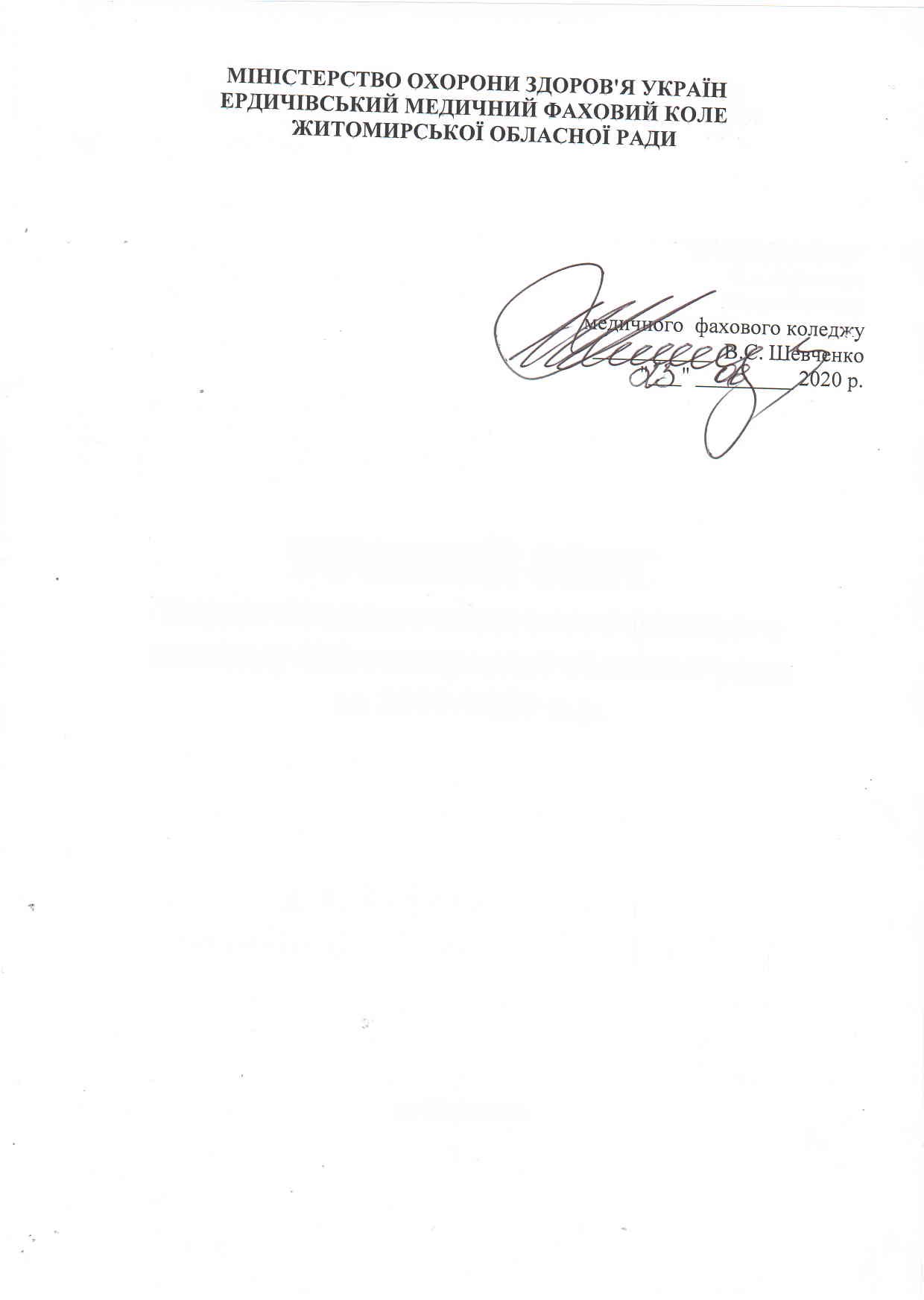 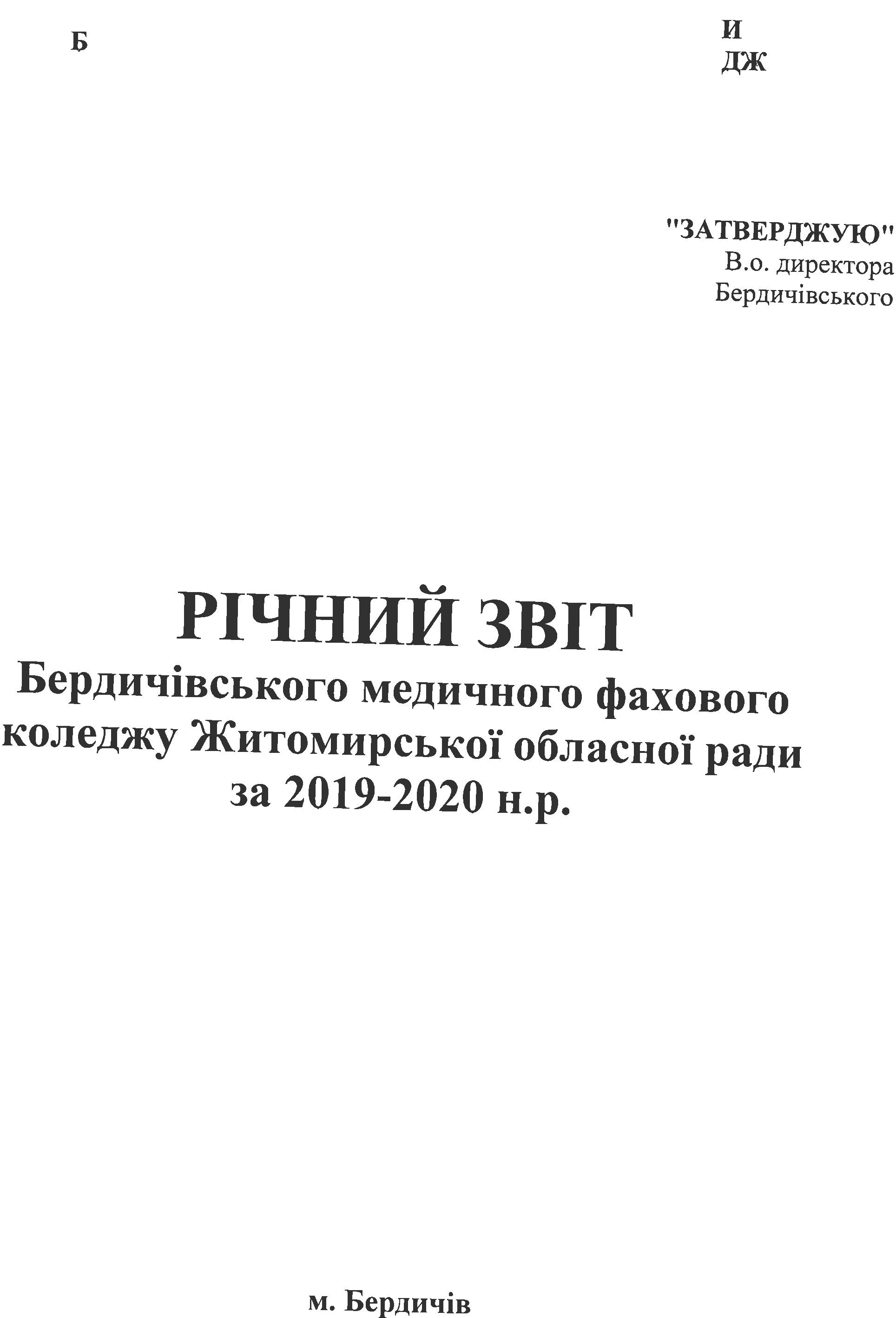                                                                                                                                        І. Підготовка спеціалістів . Організація освітньої діяльності  у Бердичівському медичному фаховому коледжі ЖОР у 2019-2020 н.р. здійснювалася відповідно до законів України “Про освіту”, “Про вищу освіту”,  “Про фахову передвищу освіту”, та інших нормативних документів, що регламентують освітню діяльність.Бердичівський медичний фаховий коледж є державним закладом освіти, що входить до складу комунальної власності Житомирської обласної ради; заклад ліцензований, акредитований та має відповідні сертифікати для здійснення навчальної діяльності.У 2019 коледж році отримав ліцензію на підготовку фахових молодших бакалаврів у сфері предвищої освіти за спеціальностями 223 “Медсестринство” та 221 “ Стоматологія”.У березні 2020 року Житомирська обласна рада затвердила Статут Бердичівського медичного фахового коледжу та нову назву закладу. У 2019-2020 навчальному році робота Бердичівського медичного фахового коледжу була спрямована на виконання:Державної національної програми «Освіта», Закону України ”Про фахову передвищу освіту” Закону України «Про вищу освіту», Указу Президента  України «Про концепцію розвитку охорони здоров’я населення України», Указу Президента “Про стратегію національно-патріотичного виховання”, Національної доктрини розвитку освіти України в ХХІ столітті, Концепції громадського виховання особистості в умовах розвитку української державності, Концепції нової системи охорони здоров’я;продовження роботи з вивчення загальноколеджної науково-методичної проблеми: «Досягнення високої якості освіти, формування знань, умінь та компетентностей, розвиток творчих здібностей здобувачів освіти шляхом впровадження інноваційних технологій та підвищення професійної компетентності викладачів.       Підготовка конкурентноспроможного, сучасного патріота, інноватора, розвиненої особистості, яка розбудовуватиме модерну європейську Україну»;вдосконалення системи підготовки молодших спеціалістів шляхом  впровадження галузевих стандартів освіти, навчальних планів, програм та наближення навчально-виховного процесу до практичної роботи лікувально-профілактичних закладів Житомирської області;запровадження особистісно-орієнтованої освіти, розвиток і удосконалення форм та методів навчально-дослідницької роботи з обдарованою молоддю;вивчення, узагальнення та розповсюдження педагогічного досвіду викладачів у медичних навчальних закладах як одну із форм підвищення професійного рівня педагогічної майстерності викладачів;формування особистості, активної позиції громадянина України, професійних якостей майбутнього спеціаліста та розвитку волонтерського руху.        Основним завданням Бердичівського медичного фахового коледжу продовжує залишатись досягнення високої якості вищої освіти, зокрема якості професійно-практичної підготовки студентів, на основі впровадження компетентнісного підходу та інноваційних технологій навчання, модернізації навчально-матеріальної бази та комп’ютеризації освітнього процесу для забезпечення конкурентноспроможності випускників на ринку праці.Відповідно до нормативних документів розробляються заходи, хід виконання яких контролюється в.о. директора та заступниками директора з навчальної роботи, виховної роботи, практичного навчання, заслуховуються на засіданнях адміністративної ради, нарадах при директору. Основними  напрямами діяльності коледжу є:підготовка згідно з державним замовленням і договірними зобов’язаннями  висококваліфікованих фахівців для потреб системи охорони здоров’я України;провадження освітньої діяльності за рівнем повної загальної середньої освіти        Підготовка молодших спеціалістів здійснюється за денною формою навчання як за держзамовленням, так і на договірних умовах.Перелік ліцензованих та акредитованих спеціальностей          Прийом студентів до коледжу здійснюється на основі  Правил прийому, які розробляються щорічно  відповідно до Умов  прийому  до закладів фахової передвищої освіти, затверджених відповідним наказом Міністерства освіти і науки України.Для організації та прийому студентів до навчального закладу створюється Приймальна та Апеляційна комісії. Контингент студентів формувався у відповідності до регіонального замовлення, цільового прийому та на умовах контракту з урахуванням ліцензійного обсягу. Прийом абітурієнтів до закладу здійснюється на основі базової та повної загальної середньої освіти. Із метою проведення профорієнтаційної роботи закладом відповідно до планів був проведений комплекс заходів:Зустрічі з випускниками шкіл  сільської місцевості з виїздом у школи;Зустрічі з батьками учнів випускних класів шкіл регіону;Реклама через засоби масової інформації(місцеві студії радіо, телебачення, газети), в соціальних мережах “Fasebook”, “Instagram” та ін ;Участь у «Ярмарках професій»;Проведення днів відкритих дверей;Щороку працюють підготовчі курси з української мови та біології для абітурієнтів;Здійснювалася дистанційна підготовка абітурієнтів із віддалених районів області з використанням освітніх платформ мережі Internet;Зустрічі випускників;Екскурсії для учнів шкіл в коледжі, зустрічі з викладачами та випускниками коледжу;Розміщення інформації на веб-сайті навчального закладу;Профорієнтаційна робота  в лікувальних закладах м. Бердичів, Бердичівського району, Житомирської області.         Збереження контингенту студентів на усіх курсах коледжу,  починаючи з І-го, є одним з актуальних і важливих моментів сьогодення.        Питання збереження контингенту обговорюється на педагогічних та адміністративних нарадах, де аналізуються причини відрахування студентів, плануються заходи щодо зведення відрахувань до мінімуму. Для поліпшення успішності та якості знань проводяться додаткові тематичні заняття, індивідуальна робота зі студентами. Керівниками академічних груп, викладачами, завідуючими відділеннями, заступниками директора з навчальної та виховної роботи проводиться робота зі студентами, що мають заборгованості, пропускають заняття та їх батьками. Питання успішності студентів обов’язково планується у роботі циклових комісій. Для забезпечення оптимальних умов успішного навчання студентів, ліквідації заборгованості та відставання від навчального графіку створюється графік консультацій для усунення заборгованостей у позаурочний час.        Для аналізу причин неуспішності студентів, пропусків занять та аналізу тих чи інших порушень, у коледжі створена рада профілактики, робота якої планується на навчальний рік. На раді з’ясовують причини невиконання студентами навчального графіка, надають певні рекомендації студентам та викладачам. Якщо змінити ситуацію неможливо, рада вносить директору пропозицію  про відрахування. Для збереження контингенту в коледжі проводяться наступні заходи:проводяться індивідуальні бесіди зі студентами як з боку керівників, так і завідувачів відділень щодо особливостей навчання, організації самостійної роботи тощо;здійснюється постійний контроль за відвідуванням занять, виконанням графіку навчального процесу, наявності та ліквідацією заборгованостей;проводиться аналіз причин неуспішності, невідвідування занять та інших порушень навчальної дисципліни;забезпечується створення умов для отримання консультацій від викладачів та здачі заборгованостей, створення умов для самостійної роботи;проводиться адаптація студентів першого року навчання до умов роботи коледжу;тематичні класні години, на які запрошуються провідні спеціалісти в галузі медицини;тижні предметних комісій;коледжем підтримується контакт з підприємствами, на яких працюють батьки студентів, направляються листи-подяки за гарне навчання їх дітей.Контингент студентівПлан прийомуТаким чином організаційні, методичні та рекламні заходи коледжу вказують на високу ефективність їх підготовки потребам регіону та держави у фахівцях системи охорони здоров’я.ІІ. Освітній процесс        Підготовка молодших спеціалістів зі спеціальностей 5.12010101 Лікувальна справа, 5.12010102 Сестринська справа здійснюється на основі освітньо-кваліфікаційної характеристики, освітньо-професійної програми, навчальних планів спеціальностей, затверджених у встановленому порядку.Концепція освітньої діяльності розвитку коледжу прийнята педагогічною радою. Стратегічною метою розвитку коледжу за цією концепцією є забезпечення збереження потенціалу коледжу й подальший розвиток його навчальних та виховних функцій в інтересах розвитку особистості, суспільства, держави. Основними напрямками в роботі колективу є:реалізація змісту освіти на необхідному освітньому та кваліфікаційному рівні відповідно до державних вимог;впровадження сучасних педагогічних технологій навчання;дотримання принципів науковості, гуманізму, демократизму та безперервності освіти;орієнтування на формування освіченої, гармонійно розвиненої особистості, здатної до постійного оновлення знань, професійної мобільності та швидкої адаптації до змін у сучасних економічних умовах;виховання громадян, які сумлінно ставляться до виконання своїх обов’язків, утверджують принципи загальнолюдської моралі, є патріотами незалежної України;задоволення потреб медичної галузі України у висококваліфікованих молодших спеціалістах та фахових молодших бакалаврів.Пріоритети роботи педагогічного колективу, спрямовані на реалізацію поставленої мети:особистісна орієнтація освіти;формування у студентів національних та загальнолюдських цінностей;постійне підвищення якості освіти через оновлення її змісту та форм організації освітнього процесу;акцентування уваги на організації пізнавальної діяльності студентів у формуванні ключових компетентностей, наближених до замовлення соціуму;пропаганда здорового способу життя;створення умов для використання інноваційних методик роботи у мережі  Internet: освітніх платформ, сайтів, соціальних мереж тощо.      Головні завдання освітньої діяльності на 2019-2020 н. р.:упровадження в освітній процес інноваційних технологій, спрямованих на особистісно орієнтоване навчання та мотивацію студента на самовдосконалення;поглиблення та розширення науково-методичної, експериментальної та дослідницької роботи студентів;удосконалення роботи з обдарованими студентами через урізноманітнення форм і методів розвитку їх творчих здібностей, моральне та матеріальне стимулювання;розширення інформаційного простору для задоволення потреб кожного учасника освітнього процесу, проведення методичних заходів, спрямованих на розвиток творчих здібностей педагогів, виявлення перспективного педагогічного досвіду та узагальнення його;зосередження уваги педагогів на підготовку науково-методичного та навчально-організаційного забезпечення самостійної роботи студентів;формування в студентів високої національно-патріотичної свідомості, почуття відданості своїй Батьківщині, готовності до виконання громадянського і конституційного обов’язків щодо захисту інтересів країни.На підставі освітньо-професійної програми за кожною спеціальністю у закладі розроблено навчальний план, що визначає перелік та обсяг навчальних дисциплін у кредитах ЄКТС, послідовність вивчення дисциплін, форми проведення навчальних занять та їх обсяг, графік навчального процесу, форми поточного і підсумкового контролю. Для конкретизації планування навчального процесу складено робочий навчальний план, ухвалений педагогічною радою та затверджений керівником закладу.Державна атестація випускників проводиться у формі комплексного кваліфікаційного екзамену, що включає стандартизований тестовий державний екзамен та практично-орієнтований екзамен з виставленням єдиної оцінки.Діяльність коледжу – цілісна система заходів, що представлена у єдиному плані роботи на 2019-2020 н. р.Навчально-методичні комплекси дисциплін розроблені у відповідності до рекомендацій щодо змісту та оформлення методичної роботи педагогічних працівників коледжу. Проведено роботу щодо створення єдиного електронного навчально-методичного комплексу підготовки молодшого спеціаліста та фахового молодшого бакалавра.В організації освітнього процесу дотримано співвідношення навчального часу між основними циклами підготовки та відповідності змісту підготовки державним вимогам.На підставі робочого навчального плану та відповідно до інструктивних листів та рекомендацій МОН України, складається розклад занять, що є постійним на кожен семестр, зміни в розклад вносяться залежно від виникнення виробничих ситуацій: тимчасова непрацездатність викладача, навчання на ФПК, графік роботи викладачів з погодинною оплатою та інші. Ведеться облік змін основного розкладу, видаються накази про заміну викладачів.З усіх навчальних дисциплін розроблені пакети комплексних контрольних робіт та еталони відповідей до них. Матеріали  комплексних контрольних робіт використовуються для проведення моніторингу рівня знань студентів. У навчальній частині зберігається електронний варіант директорських контрольних робіт, графіки їх проведення.      Освітній процес в коледжі здійснюється в таких формах:лекційні заняття;практичні заняття;семінарські заняття;виробничі та переддипломні практики;консультації;самостійна позааудиторна робота студентів;контрольні заходи (поточний контроль, семестровий контроль, ДПА, ДА).Ключові питання, пов’язані з підготовкою висококваліфікованих фахівців, розробка внутрішньої науково обґрунтованої нормативної документації, пропозиції для оперативного і перспективного планування навчальної діяльності є основними завданнями навчальної частини, що організовує, планує, контролює та аналізує освітній процес.Організація освітнього процесу в Коледжі має плановий характер. З метою забезпечення постійного контролю за якістю підготовки фахівців складається єдиний план внутрішньоколеджного контролю. Результати контролю обговорюються та аналізуються на засіданнях циклових комісій, педагогічних радах та приймаються відповідні рішення.Засідання педагогічної та методичної ради, спільні засідання циклових комісій проводяться відповідно до плану діяльності Коледжу на навчальний рік. Педагогічна рада є дорадчим органом, створеним у Бердичівському медичному фаховому коледжі ЖОР для вирішення основних питань діяльності коледжу. Педагогічна рада у своїй діяльності керується Законами України  “ Про освіту”, “Про вищу освіту”, “Про фахову передвищу освіту” та іншими нормативними документами, що стосуються її діяльності.У 2019-2020 н.р. у Бердичівському медичному фаховому коледжі відбулося 7 засідань педагогічної ради. Найбільш вдалими виявилися засідання  педагогічної ради з тематикою: “Стратегія національно-патріотичного виховання” (від 30.08.2019 р).“Інноваційні технології єдиний шлях оновлення і вдосконалення освітнього процесу” (від 01.11.2019р).Веб-квест як приклад організації інтерактивного середовища (від 10.01.2020р).“Професійний розвиток педагога як важливий чинник освітньої реформи”(від 0502.2020р).“Особливості організації освітнього процесу в умовах карантину” (від 24.04.2020р). Тематика найбільш вдалих засідань методичної ради:«Впровадження  інтерактивних форм та методів навчання в циклових комісіях коледжу», (жовтень, 2019 року);«Активізація навчально-пізнавальної діяльності здобувачів освіти засобами інтерактивного навчання», (лютий,2020р);«Сучасний викладач – головна рушійна сила інноваційної діяльності» (онлайн, травень, 2020р);        Якість знань та рівень навчальних досягнень студентів забезпечує система методичної роботи в Коледжі, що координує викладацьку діяльність та сприяє вдосконаленню педагогічної майстерності, обміну педагогічним досвідом, спрямованим на підготовку студентської молоді до обраної спеціальності.Бібліотека Бердичівського медичного фахового коледжу є активним учасником навчально-виховного процесу, спрямованого на виховання у здобувачів фахової передвищої освіти патріотизму, соціальної активності, громадянської позиції та відповідальності, академічної доброчесності, формування правової та екологічної культури, моральних цінностей, здорового способу життя, здатності критично мислити та самоорганізовуватися в сучасних умовах.Користувачі бібліотеки працюють на 7-ми комп’ютерах з доступом до власної електронної бібліотеки коледжу та світових інформаційних ресурсів. У бібліотеці функціонує електронний каталог та бази даних програми «Бібліограф»: «Надходження літератури», «Періодичні видання», «Публікації викладачів коледжу», «Книгозабезпечення навчального процесу» та інші.Як засіб підвищення ефективності навчального процесу накопичуються електронні інформаційні ресурси. Створені електронні аналоги навчально - методичних рекомендацій до лекцій, практичних занять, самостійних робіт, тестів до іспитів, програм виробничої практики.Особлива увага приділяється висвітленню вагомих дат у житті нашої незалежної держави, рідному слову, творчому доробку класиків української літератури, патріотичному вихованню молоді.Одним із шляхів діяльності бібліотеки є форма наочної популяризації інформаційних ресурсів – бібліотечна виставка. У повсякденній роботі  використовуються виставки – календарі, присвячені політичним подіям: «Україна – Європа: історичний та культурний діалог» (до річниці Незалежності України), «Україна – країна нескорених» (до Дня захисника України), «Ціна чужої війни» (до Дня вшанування учасників бойових дій на території інших держав), «Флоренс Найтингейл: життя гідне, корисне і натхненне» (до Міжнародного дня медичної сестри); виставки-пам'ять («Незламна воля до перемоги», «Сила нескорених» (Небесній Сотні присвячується); виставки-реквієм «Трагічні уроки історії» (до дня пам'яті жертв голодоморів), виставки-застереження «Людина і СНІД: знати і бути на сторожі», «Вічне слово Кобзаря» до дня народження Т.Г. Шевченка тощо.Стало традицією приділяти особливу увагу патріотизму до рідного слова – написання радіодиктанту О. Авраменка «Крила України» та донести до свідомості студентів, що справа честі кожного українця – берегти рідну українську мову.Постійно діючі тематичні виставки літератури з правознавства - «Права людини – гарантія розвитку людства», конституційні читання «Виховання правової культури - шлях до правової держави», інформаційні куточки «Правовий всеобуч», «Конвенція ООН про права людини».Студенти мали можливість долучитися до заходу, присвяченого Дню Захисника України та святу Покрови Святої Богородиці. Розкриваючи історію свята, студенти зазначили, що Україна мала своїх захисників у всі історичні періоди. Згадали про дружинників Київської Русі, козаків, Січових стрільців, Героїв Крутів, опришків, радянських українських воїнів та мужніх воїнів-патріотів сьогодення. У бібліотеці проводяться інформаційно-виховні години «В єдності наша сила» (до Дня соборності України), «Говори правильно» (до Міжнародного дня рідної мови), уроки мужності, (до Дня захисника України).Морально-етичне виховання спрямоване на розвиток пізнавальної діяльності студентів, антиалкогольну та антинаркотичну пропаганду («Молодь проти наркотиків»), розвиток здорового способу життя («Формування здорового способу життя молоді:стратегія розвитку українського суспільства»), «Батько і мати у серці назавжди», «Культурні цінності і витоки українського народу», залучення студентів до проведення змістовного дозвілля, спортивних змагань, олімпіад, екскурсій.ІІІ. ПРАКТИЧНЕ НАВЧАННЯПрактичне навчання студентів Бердичівського медичного фахового коледжу в 2019-2020 н. р. проводилось на базах лікувально-профілактичних та санітарно-епідеміологічних закладів, затверджених наказом Департаменту охорони здоров’я Житомирської обласної державної адміністрації № 240-ос від  17.12.2018р.  Даним наказом за коледжем закріплено лікувально-профілактичні заклади області.  Навчальну практику студенти проходять на базах КНП «Центральна районна лікарня Бердичівського району» Бердичівської районної ради, КНП «Бердичівська міська лікарня» Бердичівської міської ради, КНП «Госпіталь ветеранів війни» Житомирської обласної ради, а також у кабінетах доклінічної практики на базі коледжу, які оснащені необхідним чином для відпрацювання практичних навичок з відповідних дисциплін.У лікувально-профілактичних установах міста виділені та оснащені 17 навчальних кімнат: КНП «Бердичівська міська лікарня» Бердичівської міської ради – 9 навчальних кімнат (терапії – 1, хірургії – 1, інфекційних хвороб – 1, педіатрії – 2, сестринської справи – 2, акушерства та гінекології – 1, нервових хвороб – 1);КНП «Центральна районна лікарня Бердичівського району» Бердичівської районної ради – 5 (терапії – 1, педіатрії – 2, хірургії – 1, сестринської справи - 1)КНП «Госпіталь ветеранів війни» Житомирської обласної ради – 3 (нервових хвороб – 1, сестринської справи – 1, терапії - 1)Практичне навчання студентів Бердичівського медичного фахового коледжу  проводиться відповідно до діючих державних та галузевих стандартів вищої  освіти. Навчальна практика проводиться поточним методом. Практичні заняття раціонально  спрямовані. Всі заняття з клінічних дисциплін плануються на першу половину дня, що пов’язано з максимальним обсягом роботи на цей час у лікувально-профілактичних закладах. Студенти Бердичівського медичного фахового коледжу  проходили навчальну, виробничу та переддипломну практики згідно графіка навчального процесу, який складено відповідно до діючих навчальних планів.Відповідно до наказу МОН від 16 березня 2020 р. № 406 «Про організаційні заходи запобігання поширення коронавірусу COVID-19», листа МОН № 1/9-178 від 27 березня 2020 року «Щодо завершення 2019-2020 навчального року» і наказів по коледжу № 85/у від 22.05.2020 р., № 63/у від 22.04.2020, № 91/у від 05.06.2020 р. виробнича та переддипломна практики проходили на базі циклових комісій клінічних дисциплін Бердичівського медичного фахового коледжу з використанням дистанційних технологій, освітніх платформ, відкритих джерел інформації , мережі Internet.Протягом звітного навчального року викладачами клінічних дисциплін згідно  програм  удосконалені робочі програми  виробничих  та переддипломних практик.       Розроблені методичні рекомендації по проведенню та проходженню вище перерахованих практик, матеріали до диференційованого заліку з результатів переддипломної практики.ІV. НАУКОВО - МЕТОДИЧНА РОБОТАМетодична робота в коледжі організована відповідно до вимог сучасної педагогічної науки, спрямована на всебічне підвищення рівня кваліфікації та професійної майстерності як молодих , так і досвідчених викладачів, а в цілому – на розвиток і досягнення позитивних наслідків навчально – виховної роботи.
Методична робота спонукає кожного викладача до підвищення свого фахового рівня; сприяє взаємному збагаченню членів педагогічного колективу педагогічними знахідками, дає змогу молодим вчитися педагогічної майстерності у старших досвідчених колег, забезпечує підтримання в педагогічному колективі духу творчості, прагнення до пошуку.Методична рада визначила основні напрями методичної роботи на 2019-2020 н. р., працювала в напрямку удосконалення програм, методичного забезпечення навчальних дисциплін, надання рекомендацій з планування роботи циклових комісій, запровадження інноваційних форм проведення навчальних занять ( в т.ч. під час карантину).Робота методичного кабінету була підпорядкована загальній науково – методичній проблемі, над якою працює педагогічний колектив коледжу у 2019-2020 н.р.: «Досягнення високої якості освіти, формування загальних та фахових компетентностей студента, розвиток його творчих здібностей шляхом вдосконалення форм і методів навчання та впровадження сучасних інноваційних технологій».«Підготовка конкурентоспроможного, сучасного патріота, інноватора, розвиненої особистості, яка розбудовуватиме модерну європейську Україну».Методичний кабінет коледжу:- організовує  систему  роботи, спрямованої на удосконалення професійної майстерності, психолого-педагогічної культури педагогічних працівників, підвищення їх кваліфікації, активізацію творчого потенціалу та збагачення досвіду;- виявляє передовий  педагогічний досвід в колективі закладу, сприяє вивченню, узагальненню, впровадженню, розповсюдженню кращих доробків шляхом висвітлення у засобах масової інформації, організації та участі у виставках, презентаціях, роботі методичних об’єднань, «Школи молодого викладача» та ін.;- інформує педагогів про нормативні документи в галузі освіти, науково-методичні, навчальні та періодичні фахові видання, надає практичну допомогу у їх використанні;
- вивчає потреби і надає практичну допомогу молодим спеціалістам та іншим педагогічним працівникам, в т.ч. у періоди підготовки їх до атестації;
- ефективно впроваджує сучасні  досягнення педагогічної науки та кращого педагогічного досвіду в практику освітнього процесу;- створює організаційні умови для безперервного удосконалення фахової освіти та кваліфікації педагогічних працівників.
Викладачі коледжу в 2019-2020 н .р. підвищували свою професійну майстерність на курсах ФПК при Київському Національному медичному університеті ім. О.О. Богомольця, на базі Житомирського обласного інституту післядипломної педагогічної освіти, КВНЗ «Житомирський медичний інститут», Міжгалузевого інституту підвищення кваліфікації ВНЗ Укоопспілки  «Полтавський університет економіки і торгівлі», НУ «Львівська політехніка» ННІ права, психології та інноваційної освіти Центр інноваційних освітніх технологій. В 2019 – 2020 н.р. підвищення кваліфікації пройшли  24 викладача, що складає 100% до виконаного плану.За 2019 – 2020 н.р. на базі КВНЗ «Житомирський медичний інститут» пройшли курси 5 викладачів: Теплицька Н.В.( 04.11.2019 – 29.11.2019 р), Фарфундінова С.О. (17.02.2020  р.-21.02.2020 р.) з основ медсестринства та догляду за хворими;Ямчук В.Ф. м/с в оториноларінгології (17.02-21.02.2020 р.);Мішайлова В.О. громадське здоров’я та громадське медсестринство (17.02-21.02.2020 р.);Мілованова Т.Є. м/с в акушерстві та гінекології (17.02-21.02.2020 р.). На базі Житомирського обласного інституту післядипломної педагогічної освіти пройшли курси 8 викладачів: 1. Давидова Т.І. з практичної психології ( 16.09.19 р. – 04.10.19 р.); 2. Загребельна Л.М. з біології та екології ( 09.09.19 р.- 06.12.19 р.); 3. Губарєва Т.І.з української мови та літератури (07.10.19 р.- 13.12.19 р.); 4. Огороднічук С.В.  з фізики та астрономії (28.01.20р.-31.01.20р.);5. Гуменюк Ю.Б. з захисту Вітчизни ( 05.05.20р.-29.05.20 р.);6. Ковальова О.В. з англійської мови (26.05.20 р.-19.06.20 р.);7. Султанова Е.В. з англійської мови (26.05.20 р.-19.06.20 р.);8. Писаренко Є.В.  з англійської мови ( 09.06.20 р.-23.06.20 р.).В 2019-2020 н.р. на базі Київського Національного медичного університету ім. О.О. Богомольця пройшли довгострокове підвищення кваліфікації педагогічних працівників вищих навчальних закладів 2 викладачів   Собченко К.А., Мілованова Т.Є. ( 11.11.19 р.-06.12.19 р .).На базі Міжгалузевого інституту підвищення кваліфікації ВНЗ Укоопспілка «Полтавський університет економіки і торгівлі» пройшли підвищення кваліфікації ( дистанційно) 12 викладачів:1. Рабчун С.І. з української мови за профспрямуванням, соціології, історії України (18.11.19 р.-06.12.19 р.);2. Борісова О.В. з БЖД ( 02.12.19 р.-20.12.19 р.);3. Загребельна Л.М.( 18.05.20 р.-22.05.20 р.);4. Теплицька Н.В. з охорони праці та охорони праці в галузі (16.03.20 р.-20.03.20 р.);5. Яценко К.А. з основ медичної інформатики, соціології, економіки ( 02.12.19 р.-20.12.19 р.);6. Губарєва Т.І. ( 06.04.20 р.-10.04.20 р.);7. Нестерчук В.В. з основ біофізики та медапаратури ( 06.04.20 р.-10.04.20 р.);8. Бобель Л.А. (02.03.20 р.-06.03.20 р.);9. Євстратова А.В. з інфектології ( 03.02.20 р.-07.02.20 р.);10. Правдивець А.О. (16.03.20 р.-20.03.20 р.);11. Білич П.Г. (15.06.20 р.-19.06.20 р.);12. Чупракова І.Є. (15.06.20 р.-19.06.20 р.).На базі НУ «Львівська політехніка» ННІ права, психології та інноваційної освіти Центр інноваційних освітніх технологій пройшла підвищення кваліфікації Музичук Т.Я. з організації освітнього середовища інструментами  Google Classroom (13.04.20 р.-15.05.20 р.).На базі Асоціації практикуючих психологів Одеської області пройшла підвищення кваліфікації практичний психолог Давидова Т.І. (08.02.-09.02.20 р., 14.03. -15.03.20 р.)В коледжі у 2019-2020 н.р. пройшла атестація педагогічних працівників відповідно до Типового положення про атестацію педагогічних працівників, затвердженого наказом Міністерства освіти і науки України від 06.10.2010 р. № 930. Було проатестовано 6 викладачів.Викладачі  Бобель Л.А.. Євстратова А.В.  підтвердили вищу кваліфікаційну категорію та педагогічне звання «викладач-методист».Викладач  Мілованова Т.Є.  підтвердила вищу кваліфікаційну категорію та за результатами атестації їй було присвоєно педагогічне звання «викладач-методист». Викладач  Яткевич О.Л.  підтвердила вищу кваліфікаційну категорію та за результатами атестації їй було присвоєно педагогічне звання « старший викладач». Практичний психолог Давидова Т.І.   підтвердила І  кваліфікаційну категорію. Викладачу  Фарфундіновій С.О.  було присвоєно ІІ кваліфікаційну категорію.Методичний кабінет у 2019-2020 н.р. продовжував роботу з узагальнення передового педагогічного досвіду викладачів, створення банку даних досвіду як на паперових так і на електронних носіях. В коледжі вивчено та узагальнено досвід педагогічної роботи 3 викладачів. Зокрема, банк методичних напрацювань поповнився матеріалами викладачів, які мають свої творчі інноваційні напрацювання:викладача Бобель Л.А. з теми:«Використання веб-квесту на заняттях з дисциплін науково-природничого циклу»;викладача  Євстратової А.В. з теми: «Впровадження інноваційних технологій в освітній процес»;викладача Мілованової Т.Є. з теми: «Інтерактивні методи навчання як запорука підготовки конкурентоспроможного фахівця».Досвід викладачів рекомендовано для впровадження на рівні коледжу.В коледжі працювала «Школа молодого викладача». На засіданнях досвідчені викладачі ділилися досвідом своєї роботи з молодими колегами з наступних питань: «Формування міждисциплінарних компетенцій в процесі практичної підготовки медичних фахівців», «Інноваційні технології навчання», «Організація та проведення практичних занять», «Впровадження інтерактивного навчання в позааудиторну роботу зі студентами», «Організація та проведення семінарських занять», «Методика організації та проведення занять-тренінгів», «Сучасний педагог. Основні функції і риси педагога», «Атестація викладачів – складова наукового та інтелектуального росту суспільства».З метою підвищення педагогічної майстерності, в коледжі в 2019-2020 н.р. було проведено науково-методичні семінари:-  науково-методичний семінар на тему: «Використання педагогічних технологій – шлях до розвитку фахової компетентності здобувачів освіти» ( січень 2020 р.);-  методичний семінар «Сучасний викладач – головна рушійна сила інноваційної діяльності» (травень, 2020 р.).На засіданнях циклових комісій проводилися науково – методичні семінари, методичні майстерні, творчі майстерні викладача, семінари – практикуми, дискусійні клуби, методичні конференції.Так, на засіданні циклової комісії загальноосвітніх дисциплін проведена методична майстерня на тему: «Дослідницька та пошукова робота – основа розвитку пізнавальної активності студентів на заняттях з історії», науково – методичний семінар на тему: «Сучасні підходи до формування та розвитку гуманітарних знань студентів».На засіданні циклової комісії суспільно - гуманітарних дисциплін проведені науково – методичні семінари на тему: «Використання інформаційних технологій при проведенні занять у медичному коледжі», «Сучасні освітні технології в освітньому процесі»; методична конференці на тему: «Інтегроване навчання як освітній пазл».На засіданні циклової комісії науково - природничих дисциплін проведений семінар – практикум на тему: « Як ми спілкуємося. І чи правильно ми це робимо»; творча майстерня викладача на теми: «Використання сучасних технологій продуктивного навчання на заняттях з медичної біології».На засіданні циклової комісії акушеро - гінекологічних дисциплін проведений
науково – методичний семінар на тему: «Мультимедійна лекція – ефективний метод навчання».У 2019 – 2020 н.р. на базі коледжу було проведено 2 засідання регіональних методичних об’єднань викладачів.26 листопада 2019 р. відбулося регіональне методичне об’єднання викладачів науково-природничих дисциплін:Викладач Бобель Л.А. провела відкрите практичне заняття з предмету «Ріст і розвиток людини» з використанням технологій веб-квест на тему: «Сім’я та шлюб, їх роль у формуванні здорової людини» (веб-квест «Дорослі. Сім’я. Зрада»)та виступила з методичною доповіддю (з досвіду роботи) на тему: «Використання  веб-квесту на заняттях з дисциплін науково-природничого циклу».18 грудня 2019 р.  в коледжі було проведено регіональне методичне об’єднання викладачів педіатрії та інсектології. В програмі засідання було проведено ряд заходів:Викладачі Євстратова А.В., Юрчук О.А. провели бінарне практичне заняття з інсектології та епідеміології на тему: «Ботулізм»;Викладач Яткевич О.Л. провела науково-практичну конференцію на тему: «Кишкові інфекції»;Викладачі виступили з методичними доповідями (з досвіду роботи): Яткевич О.Л. на тему: «Науково-дослідницька робота здобувачів освіти як засіб покращення якості знань при вивченні педіатрії»,  Євстратова А.В. на тему: «Застосування інноваційних технологій навчання при вивченні інфектології»,  Мілованова Т.Є. на тему: «Ефективне застосування інтерактивних методів навчання при викладанні дисциплін акушеро-гінекологічного циклу».З метою розвитку творчих здібностей студентів, обміну досвідом педагогічної роботи, підвищення професіоналізму викладачів були проведені предметні тижні таких циклових комісій:Викладачі коледжу, з метою обміну досвідом педагогічної роботи, провели для своїх колег 1 теоретичних та практичних занять, круглих столів, майстер – класів.Викладачами коледжу були проведені «круглі столи»З метою формування та розвитку творчих здібностей студентів, формування інтересу до предмету, до своєї майбутньої професії, викладачами коледжу було проведено 7  науково – теоретичних та науково – практичних студентських конференцій.Викладач Ярош Т.В. проводила лекторії зі студентами І та ІІ курсів на тему: «Профілактика правопорушень серед неповнолітніх»( протягом року).Викладач Правдивець А.О. провела іформаційний лекторій для студентів коледжу ( до Всесвітнього дня стоматолога). Також,  разом зі студентами, провела майстер – клас по догляду за ротовою порожниною ( СШ №1 м. Бердичів).Для учнів 9-10 класів СШ №2 викладачі циклової комісії хірургічних та стоматологічних дисциплін провели ряд заходів: лекцію на тему:  «Термічні ушкодження та електротравма, надання першої медичної допомоги» ( викладач Ямчук В.Ф.), майстер – клас з непрямого масажу серця потерпілому, майстер – клас з накладання пов’язок ( викладач Ганджа Т.С.).Викладач Губарєва Т.І. провела лекторій до Дня української писемності «Плекаймо мову» ( листопад, 2019 р.).Викладач Рабчун С.І. провела захід до Міжнародного дня рідної мови «Серце нації б’ється у слові» ( лютий, 2020 р.).Практичний психолог Давидова Т.І. провела тренінгові заняття для студентів на тему : «Чужого горя не буває – профілактика вживання наркотичних речовин серед студентської молоді»( протягом року).Викладач Сергєєва Л.В. провела лекторій до Дня боротьби зі СНІДом на тему: «Поборемо СНІД разом, майстер – клас для учнів СШ №15 з проведення серцево – легеневої реанімації дітям»; тренінг «надання першої долікарської допомоги» для вчителів бердичівської гуманітарної гімназії №2.Викладач Яткевич О.Л. провела захід до Всесвітнього дня боротьби з цукровим діабетом.Викладач Єрємєєва І.В. разом зі студентами взяла участь у просвітницькій компанії «Розпізнай інсульт», були проведені ряд заходів: огляд пацієнтів ОГВВ, розповсюдження листівок, пам’яток та буклетів; засідання творчої групи студентів на тему: «Догляд за пацієнтами після інсульту»; проведення освітніх бесід на ФАПі с. Гардишівка, компанії «Укртрансгаз» на тему: «Розпізнай інсульт».З метою розвитку творчих здібностей  обдарованої молоді у 2019 – 2020 н.р. здобувачі освіти коледжу залучались до участі в І-му та ІІ-му турах Всеукраїнських олімпіад:1. Регіональна олімпіада з офтальмології студентів ІV курсу відділення «Лікувальна справа» отримали призові місця: Колодійчук Анастасія – ІІ місце, Бачинська Анастасія – ІІІ місце, (викладач Мельничук І.В.)2. Регіональна олімпіада з біології  студенти ІІІ курсу відділення «Лікувальна справа»  Подобрій Катерина  та відділення «Сестринська справа»Лютик Лілія зайняли ІІ місце.3. Обласний етап Міжнародного конкурсу з української мови ім. П. Яцика -  студентка ІІ курсу відділення «Лікувальна справа»  отримала І місце (викладач Мартинюк Л.П.).4. ІІ етап Всеукраїнської олімпіади з української мови студентка Величко Анастасія увійшла у вісімку кращих студентів (викладач Мартинюк Л.П.).5. Студенти І курсу Шитіков Петро, Смикалюк Ірина, Іщук Дарина, Петрушина Аліна, Кисарчук Вероніка, Величко Анастасія відділення «Лікувальна справа» та «Сестринська справа» брали участь у Х Всеураїнському конкурсі з англійської мови «Грінвіч» (викладач Писаренко Є.В.), отримали сертифікати учасників.Студенти коледжу брали участь в обласних, регіональних міжвузівських науково-практичних та науково-теоретичних конференціях: - ІV студентська науково-практична конференція «Математика – особливий вид мистецтва, шлях до істинного знання» (КЗВО Житомирський базовий фармацевтичний коледж, листопад 2019 р.). В збірнику матеріалів конференції були надруковані статті студентів коледжу:–  Біла Вікторія «Роль математики в медицині»;- Печик Таїсія «Вплив магнітного поляна живі організми»;Пархомчук Марія «Нумерологія»;Кошова Анастасія «Софія Василівна Ковальська»;Воробйова Єлизавета «Рене Декарт».- Студенти ІV курсу відділення «Лікувальна справа» та «Сестринська справа» Колодійчук Анастасія та Клекотюк Юлія брали участь у роботі, підготували доповіді на теми: «Змішана реальність в кардіології», «Жодні ліки не лікують, як щастя» V Міжвузівської англомовної студентської науково-практичної конференції «Професійні мовні компетенції сучасного фахівця» (КВНЗ «Житомирський медичний інститут», листопад, 2019 р.). - Викладач Рабчун С.І. підготувала студентів до участі у VІ Житомирській обласній історико-краєзнавчій онлайн-конференції («Житомирський агротехнічний коледж»), квітень, 2020 р. В збірнику матеріалів конференції надруковані статті студентів:Свірської Марії «Костел Святої Варвари»;Петрушиної Аліни «Фортеця-монастир Босих Кармелітів - перлина архітектури Бердичева».- Студентка ІV курсу відділення «Лікувальна справа» Колодійчук Анастасія брала участь у роботі регіональної науково-теоретичної конференції «Онкологія. Візуальні форми раку» (КВНЗ «Житомирський медичний інститут», березень, 2020 р.), в збірнику матеріалів конференції опублікована її стаття «Пухлини слизової оболонки порожнини рота як одна із візуальних форм пухлин» (науковий керівник В.Ф.).В березні 2020 р. в коледжі відбувся захист науково – дослідницьких робіт студентів ІІІ –ІV курсів. Студенти представили результати своїх досліджень. Відповідальним за організацію захисту був Андрійчук Б.В., в.о. завідувача навчально – виробничої практики.В 2019 – 2020 н.р. викладачі коледжу підвищували рівень професійної майстерності, беручи участь у роботі Міжнародних, Всеукраїнських, регіональних науково-теоретичних та науково-практичних конференціях, семінарах, тренінгах. Зокрема:Викладач Ямчук В.Ф. брав участь у регіональній науково-практичній конференції «Онкологія. Візуальні форми раку», (березень, 2020 р., м. Житомир);Викладачі Лапінська Т.В., Лавровська А.А. брали участь в якості доповідачем у школі-тренінгу з практичними майстер-класами «Головний біль та когнітивні розлади», (лютий, 2020 р., м. Вінниця);Практичний психолог Давидова Т.І. брала участь у навчально-практичному семінарі для практичних психологів «Дитячий психоаналіз», (лютий, 2020 р., м. Одеса);Викладач Билина Л.В. брала участь у ХХ Міжнародній науково-практичній конференції «Тенденції розвитку педагогічної освіти в Україні», (листопад 2019 р., м. Житомир);Викладачі Собченко Н.В., Мілованова Т.Є. брали участь у роботі науково-практичній конференції «Здоров’я жіно у 21 столітті», (жовтень, 2019 р., м. Вінниця);Викладачі Музичук Т.Я., Мілованова Т.Є., Супруненко І.А., Фарфундінова С.О., Шевченко В.С., Педоренко Н.В.  брали участь у роботі Х науково-практичній конференції з міжнародною участю. Вища освіта в медсестринстві: проблеми та перспективи, присвяченій 145-річчю заснування навчального закладу, (жовтень, 2019 р., м. Житомир);Викладачі Ковальова О.В., Султанова Е.В.  брали участь у роботі V Міжвузівської англомовної студентської науково-практичної конференції «Професійні мовні компетенції сучасного фахівця», (листопад, 2019 р., м. Житомир);Викладач Губарєва Т.І. брала участь у науково-практичній конференції «Формування базових компетентостей у закладах вищої освіти», (лютий 2020 р., м. Житомир);Викладач Сергєєва Л.В. брала участь та успішно прослухала цикл лекцій «Історія, сучасний стан та перспективи розвитку надання високоспеціалізованої медичної допомоги дітям області», (січень 2020 р., м. Житомир);Викладач Нестерчук В.В. брав участь  у роботі Міжрегіональній науково-практичній конференції «Інформаційно-інтерактивні технології як засіб вдосконалення освітнього процесу», (листопад 2019 р., м. Новоград-Волинський);Викладачі Біленька Н.В., Музичук Т.Я. брали участь у проведенні тренінгу «Особливості професійної  діяльності в умовах інклюзивного освітнього середовища: виклики сьогодення»,( червень 2020 р., м. Вінниця);Викладач Пижук Ю.В. є дійсним членом асоціації превентивної та антиейджинг медицини.Викладачі Лавровська А.А., Лапінська Т.В. брали участь у роботі національної SPAF академії в Києві «Сучасні підходи у використанні антикоагуляційної терапії у пацієнтів з неклапанною фібриляцією передсердь» , ( м. Київ, 2020 р.) - Викладач Біленька Н.В. прослухала онлайн-курс «Невідкладні стани в практиці лікаря» (з год.), (організатор: Dental Ekspert, 2020 р.);Викладач Біленька Н.В. брала участь у роботі 28-ої Вільнюської міжнародної конференції «Школа дитячої пульмонології та алергології», (Вільнюс-Київ-Вінниця, 2020 р.);Викладач Біленька Н.В. брала участь у роботі Національної науково-практичної онлайн конференції «Актуальні питання дерматології та естетичної медицини», ( м. Київ, 2020 р.);Викладач Біленька Н.В. брала участь у роботі ХІІІ Національного медичного конгресу з міжнародною участю «Людини та ліки - Україна», ( м. Київ, 2020 р.); В.о. директора коледжу Шевченко В.С. та заступник директора з виховної роботи та гуманітарних питань Педоренко Н.В. брали участь у роботі  ХХ звітної науково-практичної онлайн-конференції Вінницького інституту Університету Україна  «Наука: навчальний процес», ( м. Вінниця, 2020 р.) - Викладач Пижук Ю.В. брала участь у роботі Науково-практичної онлайн-конференції  «Актуальні проблеми в клініці хронічних та інфекційних захворювань – методи їх розв’язання», ( 2019 р.);Викладач Пижук Ю.В. брала участь у роботі Всеукраїнської науково-практичної конференції «Мистецтво лікування», (м. Харків, 2020 р.);Викладач Пижук Ю.В. брала участь у роботі Науково – практичної онлайн – конференції  «Педіатрія: актуальні питання сьогодення», ( 2019 р.);Викладачі Загребельна Л.М., Теплицька Н.В. брали участь у роботі VІІІ Міжнародної науково-практичної інтернет-конференції «Сучасний рух науки», ( м. Дніпро, 2019 р.);Викладач Мілованова Т.Є. брала участь у роботі Х Всеукраїнської науково-методичної інтернет-конференції «Молодий медичний спеціаліст – 2020: стан в умовах сьогодення та перспективи у майбутньому», ( м. Суми, 2020 р.);Викладач Загребельна Л.М. брала участь у роботі ХLV International Scientific and Practical Conference «Spring Scientific meeting - 2020» , (  м. Суми, 2020 р.);Викладач Пижук Ю.В. брала участь у онлайн тренінг-програмі «Практичні навички з профілактики, скринінгу, діагностики та лікування хронічних неінфекційних захворювань», ( м. Харків, 2020 р.);Викладач Пижук Ю.В. брала участь у навчальному семінарі «Застосування апаратних методик в косметологічній практиці. Ультразвукова терапія, мікрострумова терапія, мікродермабразія», ( м. Київ, 2019 р.);Викладач Пижук Ю.В. брала участь у Всеукраїнському науково -практичному семінарі «Сучасна практика та нові горизонти сімейної медицини», ( м. Харків,  2020 р.);Викладач Біленька Н.В брала участь у вебінарі «Освіта у смартфоні, або як керівнику набрати бали БПР не виходячи з дому» (1 год.) (організатор: Міжнародний центр фінансово-економічного розвитку – Україна, 2020 р.);Викладач Біленька Н.В брала участь у вебінарі «Респіраторні алергози» (2 год.), (організатор: Українська академія біологічної медицини, 2020 р.);Викладач Біленька Н.В брала участь у проведені авторського онлайн-семінару «Конспект педіатра: актуальні питання дитячої гастроентерології», ( м. Харків, 2020 р.);Викладач Біленька Н.В брала участь у вебінарі «Як надавати невідкладну допомогу в умовах реформування» (1 год.) (організатор: міжнародний центр фінансово-економічного розвитку – Україна, 2020 р.);Викладач Музичук Т.Я. брала участь у вебінарі «Використання Google Meet в освітній діяльності», ( ТОВ «Академія цифрового розвитку, 2020 р., 2 год.); Викладач Бобель Л.А. брала участь у вебінарі «Мнемотехніка та інфографіка – сучасний інструмент для запам’ятовування», (ТОВ «Освітній проект «На урок»», 2019 р., 2 год.);Викладач Жирук Л.П. брада участь у науково – практичній конференції в рамках освітнього Проекту «Школа ендокринолога», квітень 2020 р.;Викладач Жирук Л.П. брада участь у майстер – класі онлайн на тему: «Цукровий діабет 2-го типу та СС ризики: коморбідний пацієнт в рамках сучасних підходів до лікування та профілактики ускладнень», травень 2020 р.;Викладач Жирук Л.П. брада участь у майстер – класі онлайн на тему: «Цукровий діабет 2 типу та серцева недостатність: »На протязі навчального року,  викладачі коледжу брали участь у роботі обласних та регіональних методичних об’єднань викладачів:- Викладачі Мілованова Т.Є., Собченко Н.В. брали участь в роботі регіонального методичного об’єднання викладачів акушерства та гінекології, жовтень 2019 р. м. Житомир.- Методист Музичук Т.Я. брала участь у засіданні обласного методичного об’єднання методистів, жовтень, 2019 р. м. Житомир та у засіданні обласного методичного об’єднання викладачів основ медсестринства, листопад, 2019 р. м. Новоград-Волинський;- Викладач Чупракова І.Є. брала участь у засіданні обласного методичного об’єднанні керівників фізичного виховання, жовтень 2019 р. м. Новоград-Волинський;- Викладач Ковальова О.В. брала участь у  засіданні обласного методичного об’єднання викладачів іноземних мов НЗ І-ІІ р.а. Житомирської обл.., грудень 2019 р., м. Бердичів;- Викладач Загребельна Л.М. брала участь у засіданні обласного методичного об’єднання викладачів хімії, біології та екології, листопад 2019 р., травень 2020 р.,  м. Житомир- Заступник директора з навчальної роботи Супруненко І.А. брала участь в засіданні обласного методичного об’єднання заступників, жовтень, 2019 р. , м. Житомир.На протязі 2019 – 2020 н.р. викладачі коледжу займалися науково-методичною роботою. Вони розробляли навчальні посібники, робочі зошити, методичні рекомендації, писали статті, які друкувались в збірниках матеріалів наукових конференцій, журналах, газетах. Зокрема:- Викладач Мілованова Т.Є. розробила посібник для самоконтролю  з дисципліни «Акушерство», методичну розробку для організації самостійної роботи студентів на тему: «Рак грудної залози» (рецензент: Яворський П.В., доктор медичних наук, проректор з практичної роботи КВНЗ «Житомирський медичний інститут»;- викладач ЄвстратоваА.В. розробила методичні вказівки до практичних занять на основі компетентнісного підходу на тему: «Ботулізм» ( рецензент КиричокВ.А., кандидат психологічних наук, доцент кафедри педагогіки та психології післядипломної освіти Київського НМУ ім. О.О. Богомольця);-  викладач Бобель Л.А. розробила методичний посібник з предмету «Основи екології та профілактичної медицини», методичні розробки лекційних занять з предмету «Основи екології» на основі компетентнісного підходу ( рецензент Кицак Л.В., кандидат філологічних наук Бердичівського педагогічного коледжу); методичні розробки веб-квест занять з предмету «Ріст і розвиток людини» на теми:«Сім'я та шлюб, їх роль у формуванні здорової людини» і «Я і моя сім'я. Моделі шлюбу» ( рецензент Бабійчук Т.В., кандидат педагогічних наук Бердичівського педагогічного коледжу);- викладач Яткевич О.Л. розробила методичні вказівки до практичних занять для студентів четвертих курсів на тему: «Вірусні гепатити у дітей» ( рецензент КиричокВ.А., кандидат психологічних наук,  доцент кафедри педагогіки та психології післядипломної освіти Київського НМУ  ім. О.О. Богомольця);- стаття викладача Билини Л.В. (у співавторстві) «Стан поселень двостулкових молюсків у водоймах та водотоків Случі в умовах загострення екологічної ситуації» надрукована у збірнику наукових праць «Біологічні дослідження -2020»,  м. Житомир, 2020 р.;- стаття викладачів Чупракової І.Є. і Мартинюк Л.П. (у співавторстві) «Бінарне заняття у формі квесту як інтерактивна технологія навчання» надрукована у матеріалах Міжнародної наукової конференції «Теорія та практика сучасної науки та освіти», м. Дніпро, 2019 р.;- стаття викладача Загребельної Л.М. «Роль інтерактивних методів навчання в сучасному освітньому процесі» надрукована у збірнику наукових матеріалів ХLV Міжнародної науково-практичної інтернет-конференції «Весняні  наукові зібрання- 2020»,  м. Суми, 2020 р.;- стаття викладача Мілованової Т.Є. «Ефективне застосування інтерактивних методів навчання при викладанні дисциплін акушеро-гінекологічного циклу» надрукована у збірнику Х Всеукраїнської науково-методичної інтернет-конференції, м. Суми, 2020 р.;- стаття викладача Мілованової Т.Є. «Використання інтерактивних методів навчання для підвищення якості знань та умінь при вивченні дисциплін «Акушерство», «Невідкладні стани в акушерстві», «Медсестринство в акушерстві»» надрукована у збірнику матеріалів Міжнародної науково-практичної конференції «Сучасні тенденції розвитку медичної науки та медичної практики», м. Львів, 2019 р.;- стаття викладача Мілованової Т.Є. «Міома матки. Хірургічне лікування» надрукована у збірнику матеріалів Міжнародної науково-практичної конференції «Сучасні тенденції у медичних та фармацевтичних науках»,  м. Київ, 2019 р.;- стаття викладача Бобель Л.А. «За нас ніхто планету не врятує» надрукована у збірнику тез наукових робіт учасників Міжнародної науково-практичної конференції «Рівень ефективності та необхідність впливу медичної науки на розвиток медичної практики», м. Київ, 2020 р.;-  стаття викладача Євстратової А.В. «Забута дифтерія повернулася» надрукована у збірнику матеріалів Міжнародної науково-практичної конференції «Світова медицина: сучасні тенденції та фактори розвитку», м. Львів, 2020 р.;- стаття викладача Євстратової А.В. «Обережно: лептоспіроз!» надрукована у «Медичному форумі», №19, 2020 р.; - стаття викладача Сергєєвої Л.В. «Вроджені вади серця у дітей: виживання та повноцінне життя» надрукована надрукована у «Медичному форумі», №19, 2020 р.;- стаття викладача Ямчука В.Ф. «Візуальні форми пухлин в онкології» надрукована надрукована у «Медичному форумі», №19, 2020 р.;- стаття викладача Пижук Ю.В. «Єдина краса - це здоров'я людини» надрукована в журналі «Освіта. Технікуми. Коледжі»,  № 1, 2( 47), 2019 р.;- стаття викладача Біленької Н.В. «Роль медичної сестри у проведенні профілактики, діагностики та лікування хворих з депресією» надрукована у збірнику тез наукових праць Міжнародної науково-практичної конференції «Пріоритети розвитку медичних наук у 21 столітті» ГО «Південна фундація медицини» м. Одеса, 2020 р.;- стаття заступника директора з виховної роботи та гуманітарних питань Педоренко Н.В. «Експериментальна перевірка ефективності формування культурологічної компетентності майбутніх медичних сестер» надрукована у збірнику наукових праць «Педагогічний дискурс», м. Хмельницький, 2019 р.;-  стаття заступника директора з виховної роботи та гуманітарних питань Педоренко Н.В. «Роль професійних якостей у формуванні культурологічної компетентності майбутніх медичних сестер» надрукована у збірнику «Наукові записки Вінницького державного педагогічного університету ім. М. Коцюбинського», №58 м. Вінниця, 2019р.;- стаття заступника директора з виховної роботи та гуманітарних питань Педоренко Н.В. «The concept of professional training of nurses» надрукована у збірнику «Nauka i Studia»,№3, м. Перемишль, 2019 р.;-  стаття викладачів Загребельної Л.М., Теплицької Н.В. (у співавторстві) «Інформаційно-комунікаційні технології як засіб підвищення ефективності вивчення географії» надрукована у збірнику матеріалів VІІІ Міжнародної науково-практичної інтернет-конференції «Сучасний рух науки», м. Дніпро, 2019 р.;-  стаття викладачів Теплицької Н.В., Мордалевич Н.В. ( у співавторстві) «Організація науково-дослідницької роботи студентів у процесі вивчення дисципліни «Охорона праці»» надрукована в журналі «Магістр медсестринства» № 1(21), м. Житомир, 2019 р.;-  стаття викладача Лапінської Т.В. ( у співавторстві) «Подолання розладів адаптації як чинник успішного професійного розвитку та кар'єрного зростання в осіб, які працюють в умовах підвищеної стресогенності»  надрукована в журналі «Psyhologicaljournal»НАПА України, м. Київ, 2019 р.;- стаття викладача Лапінської Т.В. «Адаптаційні процеси у медичних сестер, які працюють в умовах стресогенності»  надрукована у збірнику тез доповідей VІІІ Всеукраїнської науково – практичної конференції молодих науковців, м. Київ, 2019р.- стаття викладача Яткевич О.Л. «Кишкові інфекції. Як вберегтися і про здоровий глузд!», журнал «Світова медицина: сучасні тенденції та фактори ризику», 2020 р.;- стаття викладача Цихуляка І.М. «Ґенеза, структурно-функціональна природа та соціально-практичне значення суспільного вчення Католицької Церкви в контексті сучасних соціокультурних перетворень», Релігія та Соціум. Міжнародний часопис. (Copernicus);- стаття викладача Цихуляка І.М. «Місія Української Греко-Католицької Церкви у дихотомії аджорнаменто та східно-візантійської моделі соціального служіння», Гілея. Науковий вісник.(Copernicus);- стаття викладача Цихуляка І.М. «Нова соціальна політика Католицької Церкви. Rerum Navarum – на тлі століть», Social work and education. Міжнародний науковий вісник.(Copernicus).V. Виховна роботаВпродовж навчального року виховна діяльність  коледжу  була спрямована на реалізацію   ряду  завдань, серед яких:переосмислення мети і завдань виховного впливу на студентів, змісту та форми організації виховної діяльності згідно нових нормативно-правових документів, що регламентують процес організації та здійснення освітнього процесу в закладах вищої освіти;виховання національносвідомого громадянина Української держави, з стійкими моральними та правовими засадами, демократичним світоглядом, високим рівнем мовної та загальної культури;формування  універсального висококваліфікованого,  професійно, життєво та соціально  компетентного спеціаліста  медичної галузі, мобільного у реакціях на суспільні  зміни, з критичним мисленням та творчою уявою;сприяння розвитку  та підтримка  талановитої молоді;сприяння становленню впевненої в собі,  всесторонньо розвиненої особистості  в колективі та через колектив;виховання свідомого ставлення до свого здоров`я, навичок і засад здорового способу життя та попередження негативних форм поведінки;якісний соціально-психологічний  супровід та підтримка  студентів, викладачів, осіб  соціально вразливих категорій;запровадження самоменеджменту як основної умови длярозвитку творчої особистості та використання виховних можливостей студентського самоврядування;створення комфортних умов для самореалізації особистості у відповідності до її здібностей, суспільних інтересів та формування готовності до подальшого самовдосконалення;формування іміджу коледжу  через  громадську та позанавчальну  активність коледжан,  проведення профорієнтаційних заходів;активнее використання інновацій у виховній роботі та створення сучасного виховного середовища.Якість та результативність виховної роботи в коледжі – це наслідок  тісної співпраці та єдності  цілей усіх структурних  підрозділів та учасників  освітнього процесу (керівників груп, завідуючих відділень, предметно-циклових комісій, соціально-психологічної служби, батьків,  студентів,  студентського самоврядування).Виховання студентської молоді здійснювалось на основі комплексного плану виховної роботи коледжу, у якому  передбачені усі  напрямки,  та з дотриманням  принципів педагогіки партнертсва та особистісно-орієнтовної моделі виховання, що передбачає демократизацію освітнього процесу.Мета, принципи та основні завдання виховної роботи в коледжі  реалізуються в таких напрямках :  - організаційна робота, що передбачає документально-регламентне забезпечення виховної роботи зі студентами, проведення методичних об’єднань кураторів груп, засідань і нарад викладацького  і  студентського активу, призначення і організація роботи кураторів груп.- культурно – масова робота, що передбачає організацію календарних професійних і студентсько – молодіжних свят, концертів і театральних вистав, інтелектуальних ігор, оглядів конкурсів художньої самодіяльності студентів, змістовного дозвілля студентів.Всього керівниками груп, викладачами,  студентською радою проведено   87 позанавчальних  виховних заходів  різного спрямування, основні з яких були висвітлені на сайті коледжу та у ЗМІ.Відповідно до плану виховної роботи у коледжі були проведені загальноколеджні заходи:02.09.2019 року Урочистості присвячені Дню знань у міському палаці культури.Спортивно-масовий захід «Перемога в спорті – успіх в житті»18.09.2019р.у КВНЗ «Бердичівський медичний коледж» відбувся спортивно-масовий захід «Перемога в спорті - успіх в житті», присвячений Міжнародному дню студентського спорту.22 вересня – День партизанської слави в УкраїніУ Бердичівському медичному коледжі 23.09.2019 року вшанували подвиг партизан-підпільників, які діяли на території України в роки ІІ Світової війни (1941-1945 рр.).Підготували студенти  24М групи під керівництвом куратора групи Кальчу С.Л.Талановита людина талановита у всьому26.09. 2019 року в музеї історії міста Бердичева відбулась зустріч з поетом Валерієм Йосиповичем Хмелівським.1 жовтня – Міжнародний день людей похилого вікуСтуденти 31Ф групи КВНЗ «Бердичівський медичний коледж» Житомирської обласної ради провели лекторій, який присвячений Міжнародному дню людей похилого віку.День педагогічного працівника04.10.2019 року відзначили День педагогічного працівника в Бердичівському медичному коледжі. Студенти відділень «Стоматологія ортопедична», «Лікувальна справа» та «Сестринська справа» під керівництвом викладачів Билини Л.В. та Правдивець А.О. підготували святковий концерт з гумористичними, танцювальними та музичними номерами.День захисника України15.10.2019 року в КВНЗ «Бердичівський медичний коледж» була проведена виховна година до Дня захисника України.«Рекреаційні ресурси мого міста»21.10.2019 року в КВНЗ «Бердичівський медичний коледж» Житомирської обласної ради було проведено захист студентських проектів на тему «Рекреаційні ресурси мого міста».«Світ цікавої математики»22.10.2019року в КВНЗ «Бердичівський медичний коледж» під керівництвом викладача математики Шаповал Т.О. відбулась науково-теоретична студентська конференція на тему «Світ цікавої математики».Спортивно-мовний інтелектуальний квестЯскраві враження та позитивні емоції отримали здобувачі вищої освіти від участі в спортивно-мовному інтелектуальному КВЕСТІ, який провели викладачі Мартинюк Л. П., Чупракова І.Є. 23 листопада 2019 р. «Гірка сповідь пшеничного колоска»28.10.2019року у КВНЗ «Бердичівський медичний коледж» Житомирської обласної ради під керівництвом викладача історії України Рабчун С.І. було проведено науково-теоретичну конференцію з історії України «Гірка сповідь пшеничного колоска» (до Дня пам’яті жертв Голодомору 1932 – 1933 років).Диктант національної єдностіНапередодні Дня української писемності та мови в коледжі було організовано написання диктанту національної єдності. За традицією, студенти, працівники коледжу зібралися в кабінеті-музеї рушника, щоб дізнатися про мовні новини по телебаченню та почути слова О. Авраменка.Плекайте мову!Просвітницька година “Плекайте мову!” до Дня української писемності та мови.Тиждень безпеки дорожнього рухуЗ 11 по 15 листопада 2019 року в рамках тижневика було проведено відкриту виховну годину на тему: «Швидкість та її вплив на безпеку дорожнього руху», засідання круглого столу на тему: «Вплив алкоголю та наркотичних засобів на безпеку дорожнього руху», також лекторій на тему: «Безпека дорожнього руху – безпека життя».Посвята у студенти-медики15.11.2019 року КВНЗ «Бердичівський медичний коледж» відсвяткував День студента. Урочистості проходили в приміщенні міського палацу культури ім. О.А. Шабельника.21.11.2019р.Відбулась інформаційно-просвітницька кампанія «Розпізнай інсульт».Студенти коледжу залучилися до цієї кампанії.26.11.2019р. в затишній сучасно обладнаній аудиторії КВНЗ «Бердичівський медичний коледж», здобувачі освіти групи 34М разом з викладачем Бобель Л. А. мали змогу креативно вивчити тему: «Сім’я та шлюб їх роль у формуванні здорової людини» для них був проведений Веб-квест «Дорослі. Сім’я. Зрада».26.11.2019р.в міському Палаці ім. Шабельника відбувся профорієнтаційний захід «День кар’єри». Студенти Бердичівського медичного коледжу продемонстрували майстер-класи, а також провели бесіди з майбутніми абітурієнтами щодо переваг професії медичного працівника.02.12.2019р. Студентами БМК була проведена акція під керівництвом викладача інфектології Євстратової А.В. «Молодь проти СНІДу», а також профорієнтаційна робота.“СНІД- загроза майбутньому”02.12.2019р. студенти Бердичівського медичного коледжу, 42Ф групи під керівництвом Сергєєвої Л. В. в Бердичівській міській гімназії №15 провели лекторій на тему: “СНІД-загроза майбутньому”. Учні гімназії поглибили свої знання з причин, профілактики, наслідків ВІЛ\СНІД інфекції.06.12.2019р. практичним психологом коледжу Давидовою Т. І зі здобувачами освіти нового набору було проведено виховні години з елементами тренінгу «Таємниці адаптації»В рамках проведення заходів «10 днів проти насильства» зі здобувачами освіти І та ІІ курсу у КВНЗ «Бердичівський медичний коледж» протягом листопада практичним психологом закладу Давидовою Т. І. було проведено ряд виховних годин з профілактики булінгу в студентському середовищі.08.12. 2019р. членами творчої групи студентів з хірургії під керівництвом викладача «Медсестринства в хірургії» Ганджи Т.С. був проведений профорієнтаційний захід в Бердичівській гуманітарній гімназії № 2.В рамках заходу гуртківці провели бесіду з невідкладної допомоги при термічній травмі.“Чайна церемонія: від минулого до сьогодення” 15 грудня у світі неофіційно відзначається день чаю.  Здобувачі освіти Бердичівського медичного коледжу теж долучились до святкування цього оригінального свята і разом з викладачем іноземної мови Писаренко Є. В. підготували і провели круглий стіл  англійською мовою на тему: “Чайна церемонія: від минулого до сьогодення ”.14.12.2019 року З нагоди Всесвітнього дня боротьби з цукровим діабетом, у торгово-розважальному центрі «Галерея Бальзак» усім бажаючим бердичівлянам проводили безкоштовний замір вмісту цукру у крові.В грудні  2019 року під керівництвом викладача філософії о. Івана Цихуляка відбулась просвітницько-краєзнавча конференція «Adfontes» (повернення до джерел), в рамках проведення якої, викладачі та здобувачі освіти Бердичівського медичного коледжу відвідали музей історії міста Бердичева.На честь дня проголошення Декларації прав людини відбувся лекторій під керівництвом викладача основ правознавства Борісової О. В.Ярмарок щедрівок13.01.2020 року, колектив працівників КВНЗ “Бердичівський медичний коледж” Житомирської обласної ради з Різдвяними святами привітали студенти-медики одягнені у традиційне українське вбрання. Разом із своїми наставниками (Педоренко Н. В., Загребельна Л. М. та Тарасюк І. М.) створили святковий настрій підготувавши різдвяні колядки та щедрівки.«Квіти у полі, там де Крути…»27.01.2020р. студенти 21Ф групи Бердичівського медичного коледжу не залишили поза увагою вшанування пам’яті тих, хто віддав своє життя за свободу і незалежність нашої держави.«Грип – захисти себе та інших. Коронавірус.»03.02.2020 року у зв’язку з швидким поширенням вірусних захворювань та грипу студенти ІІІ курсу відділення «Сестринська справа» провели інформаційний дайджест студентам І курсу. Тема: «Грип – захисти себе та інших. Коронавірус».Настільний теніс – спорт, гра, здоров’я.З 3 по 6 лютого 2020 року в КВНЗ «Бердичівський медичний коледж» відбулися змагання з настільного тенісу серед студентської молоді. Турнір зібрав справжніх прихильників цього виду спорту, організатором якого стала викладач фізичного виховання Чупракова І.Є.«Обережно: Грип, ГРВІ, коронавірус: міфи та реальність»05.02.2020 року студенти 3 курсу відділення «Сестринська справа» провели лекторій учням шкіл №2,4,5 м. Бердичева з метою надання інформації та ознайомлення з епідеміологічною ситуацією в Україні та світі у зв’язку з поширенням грипу та інфікуванням коронавірусом.День стоматолога!   До Міжнародного дня стоматолога здобувачі освіти КВНЗ «Бердичівський медичний коледж» ЖОР провели інформаційний лекторій на тему: «Гігієна ротової порожнини» серед учнів СЗОШ №1 ім. Т.Г. Шевченка та студентів коледжу.День святого ВалентинаВ цей романтичний день студенти 32Ф групи відділення “Лікувальна справа” КВНЗ “Бердичівський медичний коледж” ЖОР під керівництвом Євстратової А.В вітали вихованців КЗ “Бердичівський ЗОШ – інтернат 1 – 3 ступенів” ЖОР з Днем святого Валентина. З учнями старших класів було проведено профорієнтаційну роботу.Свято кохання в коледжі14.02.2020року відзначили День закоханих в Бердичівському медичному коледжі.17 лютого 2020 року в КВНЗ «Бердичівський медичний коледж» ЖОР студенти під керівництвом викладачів Ярош Т.В. та Загребельної Л.М. провели лекторій до Дня вшанування учасників бойових дій на території інших держав. Ця пам’ятна дата приурочена до 31-х роковин виведення радянських військ з Афганістану у 1989 році.Навчання з пожежної безпеки  18.02.2020р.Заступник директора з АГР Гуменюк Ю.Б (відповідальний за організацію роботи з охорони праці та пожежної безпеки в медколеджі ) провів інструктаж, щодо евакуації з будівлі корпусу №3 на випадок виникнення надзвичайних ситуацій.18.02.2020р. разом з викладачем педіатрії Яткевич О.Л. відвідали Клініку малоінвазивної хірургії “VITAL” .Вшанування пам’яті Героїв Небесної Сотні  19.02.2020 року під мелодію гімну Майдану «Пливе Кача» у КВНЗ «Бердичівський медичний коледж» ЖОР розпочався вечір-реквієм, присвячений вшануванню пам’яті Героїв Небесної Сотні. Захід підготували студенти 31Ф групи під керівництвом куратора Загребельної Л.М.22.02.2020 р. До Міжнародного дня рідної мови проведений виховний захід «Серце нації б’ється у слові» (студенти 35М групи під керівництвом викладача Рабчун С.І.)24-26 лютого 2020 року відбувся турнір з шашок на першість коледжу серед збірних команд юнаків та дівчат I-IV курсів відділень: «Лікувальна справа», «Стоматологія ортопедична», «Сестринська справа»,який організувала і провела викладач фізичного виховання Чупракова І.Є.«Коронавірус чи грип?»3 березня 2020 року студенти ІІІ курсу (31Ф, 34М) провели лекції-бесіди у школі № 12 серед учнів 9-11 класів.Студенти акцентували увагу, як відрізнити грипп від коронавірусної інфекції, які симптоми, клінічні прояви, шляхи передачі властиві цим захворюванням.04.03.2020 року у  Бердичівському медичному  коледжі Житомирської обласної ради відбулась зустріч із польськими партнерами, які уже не один рік співпрацюють із коледжем та залюбки запрошують на навчання наших студентів.Міжнародний жіночий день 05.03.2020 року проведений захід до свята.11 березня 2020 року здобувачі освіти Бердичівського медичного коледжу, 41Ф групи під керівництвом викладача педіатрії Сергєєвої Л.В. в Бердичівському 15 міському ліцеї провели майстер-клас по проведенню серцево-легеневій реанімації.В період карантинних обмежень та освітньої діяльності  з використанням технологій дистанційного навчання, в Бердичівському медичному фаховому коледжі  були проведені наступні заходи:Інформаційний дайджест до 90-річчя Ліни Костенко “Ще не було епохи для поетів, але були поети для епох” (викладач Губарєва Т.І.)Рабчун С.І. Участь у шостій Житомирській обласній історико-краєзнавчій онлайн-конференції.Виховний захід ”Чорнобильська балада““Тютюнопалінню - ні” (До дня боротьби з тютюнопалінням) травень 2020р.Теплицька Н.В., Загребельна Л.М.“Здоров’я – мудрих гонорар” (До всесвітнього дня здоров’я) 06.04.2020р. Пижук Ю.В.,43Ф група.“12 травня – День медичної сестри” 12.05.2020р. Мішайлова В.О., Димарь Т.С., групи 11Ф і 14М.Інформаційний дайджест  “Українці – творці ракетно-космічної техніки”.Всесвітній день донора. 14.06.2020 року до відзначення Всесвітнього дня донора  долучилися працівники Бердичівського медичного фахового коледжу.18.06.2020 року  - захід до дня медичного працівника “Професія за покликом душі"(викладач Євстратова А.В.)02.07.2020 року Урочистості з нагоди випуску.Національно-патріотичне виховання у 2019-2020 н.р. здійснювалось на основі Указу Президента від 13 травня 2019 року № 286/2019 “Про стратегію національно-патріотичного виховання”.Визначальною рисою національно-патріотичного виховання була дієвість. Впродовж року проведено  традиційні  благодійні акції на підтримку воїнів у зоні, цикл заходів до Дня української писемності,  Дня рідної мови, річниць з дня народження видатних українців   та визначних дат в історії Української державності, тематична виставка у бібліотеці ”Україна – незалежна держава”, ”Вишиванка - наш генетичний код”.Розгалужена система гурткової роботи  у коледжі дала можливість задіяти у гуртках, клубах, факультативах, секціях близько70% студентів.У 2019-2020 навчальному році особливо ефективно працювали:творча група “Травознай”(фармакологія та латинська мова) викладач Мішайлова В.О.;гурток з англійської мови, (викладачі Султанова Е.В.,Писаренко Є.В);гурток з економіки (викладач Ярош Т.В.);творча група студентів з внутрішньої медицини(викладач Біленька Н.В);історико-краєзнавча група “Пам’ять”(викладач Рабчун С.І);гурток з фізики “Квант”(викладач Огороднічук С.В.);гурток з зарубіжної та української літератури “Літературна мозаїка” (викладач Губарєва Т.І.);математичний гурток “Інтеграл”(викладач Шаповал Т.О.)спортивні секції з волейболу,  баскетболу і кулькової стрільби.Творчі колективи та студенти  коледжу традиційно брали активну участь у    міських і обласних  заходах, акціях.У цьому навчальному році були успішно продовжені та розширенні у  форматі, започатковані раніше, проекти  з формування іміджу коледжу:уроки здоров’я “Профілактика серцево-судинних захворювань”, “Профілактика туберкульозу”(викладачі Євстратова А.В., Лапінська Т.В., Яткевич Т.Л);тренінги у загальноосвітніх закладах міста “Надання допомоги при невідкладних станах. Серцево-легенева реанімація” (викладачі Лапінська Т.В., Лавровська А.А.);“Вимірювання артеріального тиску та визначення пульсу” (викладач Біленька Н.В.);акція у загальноосвітніх закладах та на вулицях міста  “Молодь проти СНІДу”, “Поборемо СНІД разом”.Профорієнтаційний напрямок  був реалізований через  проведення днів відкритих дверей,  участь у  ярмарках професій, профорієнтаційні виступи, концерти, змагання та зустрічі. Викладачі коледжу  у різних формах  презентували  та інформували про  коледж і особливості навчання  у 30 населених пунктах області,  більше 60 учнів  ЗОШ відвідали наш заклад під час днів відкритих дверей та спортивних змагань.Впродовж навчального року  активно працювала  студентська  рада коледжу, діяльність якої  була спрямована на згуртування студентського колективу, розвиток демократичної культури, відповідальності, стимулювання громадської  активності, формування навичок менеджменту та самоуправління, якісну організацію студентського дозвілля. Члени студентського самоврядування взяли  активну участь у  роботі  структурних  підрозділів коледжу, стали ініціаторами та реалізаторами низки цікавих  дозвіллєвих заходів та проектів. В кінці навчального року,  з дотриманням усіх норм та вимог, проведені вибори голови студентської ради, за результатами яких з вересня 2020 року  ці обов'язки виконуватиме Гнатюк Вікторія, студентка 21Ф групи. Значну  матеріальну підтримку  студентів соціально незахищених категорій,  заохочення  студентських ініціатив,  допомогу в  організації та проведенні масштабних  молодіжних та профорієнтаційних проектів, заохочення найактивніших учасників громадського життя коледжу, переможців  конкурсів,  фестивалів, змагань  здійснив Профспілковий комітет   студентів коледжу.Важливе місце у системі виховання відводиться громадським організаціям. Налагоджена  тісна співпраця з  громадськими організаціями  «АСЕТ», «Місія  в Україну», молодіжною організацією «М-Формація». Волонтерами  та тренерами даних  організацій проведена серія  просвітницьких тренінгів   з  популяризації здорового способу життя,  формування навичок відповідального батьківства,  рольової самоідентифікації та поведінки, міжособистісних стосунків.У студентських групах систематично проводяться  години спілкування  з психологом, тематика яких  змінюється в залежності від   курсу,  запитів студентів та керівника групи. Результативними є  адаптаційні тренінги  для студентських груп нового набору та тренінги  професійного самовизначення для студентів випускних курсів. Особливо корисними стали  групові консультації практичного психолога  щодо  тайменджменту та  поведінки   під час здачі ЗНО для студентів ІІ-х курсів , тренінг розвитку емоційного інтелекту та гармонізації для викладачів коледжу, адаптивні тренінги дистанційного навчання.Вагомою складовою   виховної роботи коледжу є спортивно-масова робота, яка здійснюється через проведення внутрішньоколеджних, міських змагань, турнірів  з різних видів спорту.Проведена спортивно-масова робота з фізичного виховання у Бердичівському медичному фаховому коледжі в 2019-2020 н.р.:До всесвітнього дня студентського спорту. Змагання з армрестлінгу на першість коледжу серед юнаків та дівчат;Міні-футбол: першість  коледжу серед збірних команд дівчат І-ІІІ курсів;Міні-футбол:першість коледжу серед збірних команд юнаків І-ІV курсів;Волейбол: першість коледжу серед збірних команд дівчат І-ІІІ курсів;Волейбол: першість коледжу серед збірних команд юнаків І-ІVкурсів;«Веселі старти» (ІІІ курс «Сестринська справа»);Настільний теніс. Особиста першість серед юнаків І-ІІІ курсів;Настільний теніс. Особиста першість серед дівчат І-ІV курсів;Шашки: першість коледжу серед збірних команд юнаків І-ІІІ курсів;Шашки: першість коледжу серед збірних команд дівчат  І-ІІІ курсів;Значна увага у коледжі приділяється створенню оптимальних умов для самореалізації студентів, прояву їх здібностей, можливостей, талантів. З цією метою студенти активно залучаються  до написання статей на офіційний сайт коледжу,  у студентську газету,  до розробки сценаріїв позанавчальних виховних заходів. Вони є активними учасниками та переможцями обласних, регіональних та всеукраїнських конкурсів, олімпіад.Моніторинг якості виховної роботи, здійснюваний на протязі навчального року засвідчив, що культурно-виховний процес у коледжі має системний та комплексний характер і  забезпечує реалізацію  виховних завдань  з усіх напрямків виховання.Абсолютно виправданою є наявність в коледжі соціально-психологічної служби. Про це свідчить  більш як півсотні  звернень до фахівців цього підрозділу за навчальний рік. Основною метою діяльності психологічної служби системи освіти є підвищення якості та забезпечення доступності послуг у сфері практичної психології, спрямованих на збереження і укріплення здоров’я, підвищення адаптивних можливостей, створення умов для повноцінного і гармонійного розвитку всіх учасників навчально-виховного процесу, посилення розвивального і виховного компонентів системи освіти, захист психічного і соціального здоров’я дитини на всіх рівнях навчання.                  Метою навчально-виховної роботи Бердичівського медичного коледжу є досягнення високої якості освіти, формування загальних та фахових компетентностей студента,  розвиток його творчих здібностей шляхом вдосконалення форм і методів навчання та впровадження сучасних інноваційних технологій. Підготовка конкурентноспроможного, сучасного патріота, інноватора, розвиненої особистості, яке розбудовуватиме модерну європейську Україну                 Основною метою діяльності психологічної служби медичного коледжу є: «Підвищення якості і  забезпечення доступності послуг практичного психолога спрямованих на збереження і зміцнення здоров’я, підвищення рівня адаптаційних можливостей студентів, створення умов для повноцінного і гармонійного розвитку всіх учасників навчально – виховного процесу »     Ефективність  та якість своєї роботи намагаюсь підвищити шляхом вдосконалення  різноманітних методів навчання , створення та урізноманітнення відповідних матеріалів методичного забезпечення занять, використання елементів проблемного навчання, технологій особистісно- орієнтованого навчання, міжпредметної та внутрішньопредметної інтеграції, кнкупентноспрямованого підходу у навчанні та вихованні здобувачів освіти, мотиваційної спрямованості навчання.    У своїй роботі  керуюся етичним Кодексом психолога, пріоритетними напрямками роботи психологічної служби в системі освіти законами, листами, методичними рекомендаціями   МОН України  та впроваджую на своїх заняттях та тренінгах  сучасні  методи та форми роботи:  - проблемно- пошукове навчання; - ситуаційні задачі,-  ігрове моделювання ,  - тренінгові форми роботи;- навчання на різних рівнях складності; - тестовий контроль- фронтальне та індивідуальне опитування    У сучасних умовах оновлення системи освіти, основою якого є особистісно зорієнтований підхід до підростаючого покоління, значно підвищилася роль і відповідальність практичного психолога в коледжі.  І природно, що кожний із нас намагається побудувати свою роботу відповідно до нових вимог. А це означає, що має бути засвоєна ціла низка нових методичних рішень. Зокрема слід визначитися з тим, як приділити необхідну професійну увагу кожному студентові, як визначити зміст, форму роботи, орієнтованої на розвиток студентів коледжу з урахуванням їх унікальності та самобутності, як здійснювати співробітництво з викладачами, щоб, з одного боку, відповідно впливати на умови навчання студентів з урахуванням їх особливостей і можливих перспектив, а з іншого – зберегти специфіку професійної діяльності.  Тому практичним психологом  медичного коледжу були виділені Завдання на 2019 – 2020 навчальний рік:Збереження життя та здоров’я здобувачів освіти.Забезпечення якісного психологічного супроводу навчально-виховного процесу;Створення умов для ефективної соціалізації  студентів. Допомога студентам нового набору в адаптації до нових умов життя та навчання в коледжі.Орієнтація виховної роботи на соціально-психологічну профілактику негативних явищ в учнівському середовищі, превентивну освіту, профілактику девіантної, агресивної і ризикованої поведінки підлітків; формування  толерантної особистості; Формування  навичок здорового способу життя Професійне самовизначення. Профілактика самовизначення студентів, які опинились в складних життєвих обставинах. Допомога в подоланні життєвих труднощівПопередження суїцидальної поведінки студентів, булінгу  у родині та навчальному закладі.Зв’язки з громадкістю з питань психологічного захисту студентів.Формування навичок самоосвіти і самореалізації особистості;Науково-методичне і практичне забезпечення просвітницької роботи з викладачами, студентами та батьками;Надання психологічної допомоги  переміщеним особам та сім’ям учасників АТО. Сприяння формуванню професійної компетентності викладачів та студентівСприяння підвищенню психологічної культури, соціальної компетентності студентів та особистої зрілості;Діяльність психологічної служби  у 2019-2020 здійснювалась згідно вимог               Законів України: - Закон України  «Про освіту», - Закон України «Про загальну середню освіту»,  -  Закон України «Про охорону дитинства» (від 26.04.2001 р.   №2402-ІІІ),    - Положення про психологічну службу в системі освіти України ( наказ МОН             України  від 22.05.2018р №509), - Положення про експертизу психологічного і соціологічного інструментарію                    ( наказ МОН України від 20.04.2001р №330), - Наказ МОН України від 08.08.2017 №1127 Про затвердження Плану заходів               Міністерства освіти і науки щодо розвитку психологічної служби на період до 2020 року», - Наказ МОН України від 31.05.2018 №555 « Про затвердження Положення про всеукраїнський конкурс авторських програм «Нові технології в новітній школі», - Наказ  МОН України  від 19.10.2001 р. №661 « Про затвердження Положення про психологічний кабінет дошкільних, загальноосвітніх та інших навчальних закладів», - Лист МОН України від 07.08.2018 р.№ 1/9/-487 « Про пріоритетні напрямки роботи психологічної служби у системі освіти на 2019 -2020 н. рік»,- Лист МОН України від 05.09.2018 р.№ 1/9/- 529 «Про документацію працівників психологічної служби у системі освіти  України», - Лист МОН України від 13.12.2001р.№ 1/9/-439 «Про атестацію практичних                                                                  психологів (соціальних педагогів) загальноосвітніх навчальних закладів та центрів практичної психології і соціальної роботи»,- «Про попередження насильства в сім’ї» Лист МОНУ від 18.05.2018р № 1\11-5480                 (Методичні рекомендації щодо запобігання та протидії насильству ), - Лист МОН України від 28.05.2015р.№ 1/9/-264 «Про програму виховних              заходів з питань попередження торгівлі людьми. «Особиста гідність. Безпека життя. Громадянська позиція.»» - «Про запобігання захворювань на СНІД і соціальний захист населення»,  - Конвенції про права дитини,- Етичний кодекс психологаДіяльність психологічної служби коледжу охоплювала такі основні напрями:          - консультативно-методична допомога всім учасникам навчально-виховного процесу з питань навчання, виховання і розвитку вихованців,     - просвітницько-пропагандистська робота з підвищення психологічної культури студентів у медичному коледжі  та у сім’ї;           - превентивне виховання, метою якого є формування у вихованців,  орієнтації на здоровий спосіб життя та захист психічного здоров’я.                 Систематична робота психологічної служби протягом року намагалась забезпечувати своєчасне вивчення психологічного та фізичного розвитку студентів, мотивів її поведінки і навчальної діяльності з урахуванням вікових, інтелектуальних особливостей, створення умов для саморозвитку та самовиховання.              Тому протягом 2019-2020 н.р.  Давидова Т. І. брала участь в організації навчально-виховної процесу в коледжі, спрямованої на забезпечення умов для особистого розвитку здобувачів освіти, збереження їхнього повноцінного психологічного здоров’я. Проводила консультації для студентів, батьків та працівників коледжу.         Консультації проводились з:        1. Студентами:- проблеми в адаптації до нових умов життя та навчання в коледжі;- конфлікти в колективі, стосунки з викладачами;- взаємини «юнаки-дівчата»- психологічна допомога у вирішенні особистісних життєвих ситуацій;- здорового способу життя- вивчення причин заборгованості у навчанні- психологічна допомога студентам пільгової категорії та внутрішньо – переміщеним особам2. З батьками:- поради, щодо налагодження конструктивних стосунків з своїми дітьми;- індивідуальне консультування батьків тих студентів, у яких виявлено недостатній рівень адаптації до навчання в коледжі;   - психологічні особливості студентів, можливі мотиви неадекватної поведінки.- вивчення причин заборгованості у навчанні3. З працівниками коледжу:- причини дезадаптації студентів нового набору до навчання в коледжі;- консультації педагогів з питань важковиховуваності студентів в групах;- консультування викладачів про психологічні особливості студентів, мотиви неадекватної поведінки;- психологічна допомога у вирішенні особистих життєвих ситуацій.На основі психологічних консультацій були сформовані рекомендації.    Протягом 2019-2020 н.р. здійснювалась психодіагностична робота як зі студентами так і викладачами:У цьому напрямку було охоплено найважливіші сторони життя коледжу, кризових вікових періодів. Діагностика проводилась по таких  питаннях: Зі студентами:Адаптація студентів нового набору до навчання в нових умовах (спостереження за студентами під час навчально – виховного процесу, спостереження за мікрокліматом у групі, стилем спілкування студентів з викладачами та один з одним, визначення емоційного стану студентів, що мають ознаки дезадаптації; бесіди з кураторами з метою виявлення студентів, які мають ознаки девіацій,;Визначення індивідуальних особливостей студентів пільгової категорії (дослідження типу темпераменту, самооцінки, поводження в конфліктній ситуації), Дослідження професійної мотивації та інтересів студенів; статусу в колективі; проблем булінгу у коледжі, торгівлі людьми;шкідливих звичок, розповсюдження а зберігання наркотичних речовин дослідження індивідуальних особливостей та їх емоційних станів, рівня тривожності, а саме:Проблеми булінгу очима студентів (групи:  14М, 25М, 21Ф, 22Ф 36М,43Ф, 46М)Оцінка власної поведінки в конфліктній ситуації (Методика Томаса) (групи   24М, 22Ф 21Ф )Визначення професійної та профорієнтаційної  спрямованості першокурсників (групи 11Ф, 14М 13С, )Вивчення проблеми «Торгівля людьми»  (групи14М,23С,24М,31Ф,32Ф,36М,43Ф, 44М)Визначення причин, які сповільнювали, або заважали процесу адаптації (анкета «Успішна адаптація») (групи 11Ф, 14М 13С )Соціометрія (групи 11Ф, 14М 13С )Здоровий спосіб життя молоді (групи 36М, 44М,45М)Діагностика тривожності (Тест шкільної тривожності за Філіпсом) (групи 21Ф, 22Ф)Індивідуальна діагностика індивідуальних особливостей та емоційного стану студентів(студенти з груп 21Ф, 22Ф, 25М, 24М )   Організація дистанційного навчання у КВНЗ «Бердичівський медичний коледж» (групи 14м, 21Ф, 22Ф,25М, 31Ф,23С, 33С, 42Ф,46М)На основі психодіагностики проводилась психокорекція. В цьому напрямку проводилась робота з групами студентів  по таких питаннях:1. Корекція дезадаптованості студентів нового набору (корекція емоційних станів, корекція асоціальної поведінки,  методики по подоланню сором’язливості та тривожності, розвивальні ігри по розвитку комунікативності, профорієнтаційні тренінги, тренінги по профілактиці булінгу, корекція екзаменаційного стресу ЗНО, профілактика здорового способу життя).     Відповідно до завдань психологічної служби, здійснювалась психологічна просвіта усіх учасників навчально – виховного процесуБули розглянуті такі теми:Зі студентами:«Чи можна прожити без конфліктів» - 12М, 24М,43Ф, 46М«Лідер та його команда» 14М, 25МФ«Мотивація – крок до успіху» - 14М, 15М«Турнір ввічливих і культурних» -11Ф«Толерантність – крок до  гуманності» 13С, 14М, 15М«Психологічні пастки ЗНО» - 21Ф,22Ф,23С,24М,25М, «Профілактика булінгу в студентському середовищі»-14М,25М,43Ф,46М,21Ф, 22Ф)«Соціальна адаптація студентів як передумова формування освітньо – професійних компетенцій» -  13С, 14М, 11ФТренінгове заняття «Чужого горя не буває» ( групи - 23С,13С, 21Ф, 14М,25М, 22Ф, 31Ф)Моззковий штурм «Профілактика вживання наркотичних речовин в студентському середовищі» ( групи - 25М, 22Ф, 31Ф)Інтерактивна гра «Все починається з тебе» - групи нового наборуЛекція з елементами тренінгу «Власний шлях до самореалізації, або як стати успішною особистістю»З  викладачами:- Засідання школи молодого викладача «Організація проведення занять - тренінгів»- Виступи на методичному об’єднанні кураторів груп на теми: «Шкідливі звички – знак біди».- Виступи на засіданні ЦК науково – природничих дисциплін Творча майстерня викладача «Роль між предметних зв’язків в процесі опанування медичною наукою»Семінар – практикум «Як ми спілкуємось і чи правильно ми це робимо»- Засідання педагогічної ради«Результати роботи педагогічного колективу з адаптації студентів  нового набору »«Професійний розвиток педагога, як важливий чинник освітньої реформи»Виступи на засіданні методичної ради «Мотивація до навчання запорука ефективності сучасної медичної освіти»- З батьками«Булінг в студентському середовищі» - 25М «Стилі спілкування батьків і дітей» - 14м«Таємниці адаптації» - групи нового наборуУ 2019 – 2020 році адміністрація та куратори груп  КВНЗ Бердичівського медичного коледжу  зверталися в ПС з такими замовленнями:Допомога в складні плану заходів   спрямованих на профілактику шкідливих звичок (наркоманія, тютюнопаління)Допомога в складні плану заходів   спрямованих на профілактику  боулінгу в студентському середовищіДопомога в складні плану заходів з внутрішньо – переміщеними особами з зони АТОЗдійснення соціально-психологічного супроводу та особистісного розвитку  здобувачів освіти ;Робота зі студентами групи ризику та студентами, що потрапили в складні життєві обставини.Допомога в професійному та життєвому самовизначенні  здобувачів освіти;Допомога викладачам в організації просвітницької роботи зі  здобувачами освіти;Систематизація  бази даних на дітей пільгової категорії,(індивідуальні картки) Надання психологічної  допомоги  студентам  переміщених з зони АТО.VI. КАДРОВЕ ЗАБЕЗПЕЧЕННЯБердичівський медичний фаховий коледж укомплектований працівниками  та педагогічними кадрами. Адміністрація медичного коледжу створює належні умови праці,  забезпечує медичне обслуговування працівників,  підтримує в колективі належний  морально-психологічний клімат. Освітній  процес  забезпечували 50  штатних викладачів та 13 сумісників. Штатні викладачі мають такі кваліфікаційні категорії:Підвищення кваліфікації викладачі проходять щорічно на базі ФПК Київського Національного медичного університету ім. О.Богомольця, Житомирського обласного інституту післядипломної педагогічної освіти, Житомирського інституту медсестринства та в інших навчальних закладах, які мають відповідну ліцензію та здійснюють діяльність з  підвищення кваліфікації за акредитованими програмами. №Шифр і названапрямкупідготовкиШифр і назва спеціальностіЛіцензіяСертифікат про акредитаціюЛіц. обсяг Всього осібРівеньакредитації122 Охорона здоров'я223 Медсестринство(Лікувальна справа)Серія АД №072894 від16.10.2012 р.Серія КК№06003606від03.01.2019 р..120Перший222 Охорона здоров'я 223  Медсестринство  (Сестринська справа)Серія АД №072894 від16.10.2012 р. Серія КК№06003606від03.01.2019 р..120Перший322 Охорона здоров'яСтоматологія (Стоматологія ортопедична) Серія АД №072894 від16.10.2012 р.Серія КК№06003607від03.01.2019 р.. 30Перший№з/пНазва навчального закладуКонтингент студентівКількість випускниківПрацевлаштовані випускники1Бердичівський медичний фаховий коледж Житомирської обласної ради363109                        57(Д) 52(К)57(Д)Спеціальність Ліцензований обсяг прийому з кожноїспеціальностіПлан прийомуПодано заявЗарахованоЗарахованоЗарахованоЗарахованоСпеціальність Ліцензований обсяг прийому з кожноїспеціальностіПлан прийомуПодано заявВ тому числіВ тому числіВ тому числіВ тому числіСпеціальність Ліцензований обсяг прийому з кожноїспеціальностіПлан прийомуПодано заявВсьогоНа бюджетну формуІз них за цільовими направленнямиНа контрактну форму1) 223 Медсестринство – (лікувальна справа) на основі базової загальної середньої освіти (9 кл)6060743433_12) 223 Медсестринство – (Сестринська справа) на основі базової загальної середньої освіти (9 кл)      6060593131__3) 221 Стоматологія – (Стоматологія ортопедична) на  основі базової загальної середньої освіти (9 кл)3030189__94)223 Медсестринство – (Лікувальна  справа) на основі повної загальної середньої освіти (11 кл)6060802__25)223 Медсестринство – (Сестринська  справа) на основі повної загальної середньої освіти (11 кл606054____№з/пСпеціальністьшифрЛіц.обсяг прийомуПлан прийомуПлан прийомуПлан прийомуПлан прийомуПлан прийомуПлан прийому№з/пСпеціальністьшифрЛіц.обсяг прийому9 кл9 кл11 кл11 клКвота цільового прийомуКвота пільгового прийому№з/пСпеціальністьшифрЛіц.обсяг прийомуДерж.Контр.Держ.Контр.          _          31.223 Медсестринство –(лікувальна справа)1203030_60          _          32.223 Медсестринство –(Сестринська справа)1203030_60_33.221 Стоматологія – (Стоматологія ортопедична)30_30____Всього викладачівПланПідвищили на ФПК м. КиївО.БогомольцяЖОІППОм. ЖитомирКВНЗ«Житомирський медичний інститут»Міжгалузевий інститут підвищення кваліфікації ВНЗ Укоопспілка «Полтавський університет економіки і торгівлі»Асоціація практикуючих психологів  Одеської областіНУ «Львівська політехніка» ННІ права, психології та інноваційної освіти Центр інноваційних освітніх технологій Виконано% виконання% виконання до штату5024285121124100 %48%К-ть проатестованих викладачівВища (підтверджено)Викладач-методист (присвоєно)Викладач- методист (підтверджено) Старшийвикладач (присвоєно)Перша (підтверджено)Друга(присвоєно)6412111№ з/пЦиклова комісіяТермін проведенняВідповідальніІПредметний тиждень загальноосвітніх дисциплін на тему:«Осінній калейдоскоп знань»(21.10.19р. – 25.10.19р.)1Захист творчих проектів «Рекреаційні ресурси мого міста».Теплицька Н.В.Загребельна Л.М.2Науково-теоретична конференція з математики на тему: «Світ  цікавої математики».Шаповал Т.О.3Науково-теоретична конференція з історії України на тему: «Гірка сповідь пшеничного колоска». (До дня пам’яті жертв голодомору 1932 – 1933 рр.).Рабчун С.І.4Квест «Мовознавчий старт».Бінарне заняття з української мови та фізичного виховання.Мартинюк Л.П.Чупракова І.Є.5Підведення підсумків.Огороднічук С.В., члени ЦКІІПредметний тиждень циклової комісії  хірургічних та стоматологічних дисциплін на тему:«Хірург і Я».( 06.11.2019 р. – 10.11.2019 р.)1Лекторій «Дуже довгий шлях» (З історії розвитку хірургії).Ямчук В.Ф.2Інтегрована студентська науково-практична конференція «Медсестринський процес при наданні допомоги потерпілим хірургічного профілю під час стихійного лиха». Ганджа  Т.С.Білич П.Г.3Фрагмент відкритого практичного заняття з техніки виготовлення знімних протезів на тему: «Виготовлення ЗПП».Правдивець А.О.4День відкритих дверей для учнів старших класів шкіл м. Бердичева на тему: «Хірург і Я».Ямчук В.Ф.Ганджа Т.С.5Поїздка студентів на екскурсію в музей-садибу М.І. Пирогова, м. Вінниця.Ямчук В.Ф.6Поїздка студентів на екскурсію в Національний музей медицини, м. Київ.Ганджа Т.С.7Підведення підсумків тижня.Ямчук В.Ф. члени ЦКПредметний тиждень суспільно-гуманітарних дисциплінна тему:«Світ освітлюється сонцем,а людина – знаннями».(09.12.2019 р. – 13.12.2019 р.)1Студентська англомовна науково-теоретична конференція: «З традиціями милосердя – у вік інновацій».Ковальова О.В.Султанова Е.В.2Лекторій до  Дня проголошення декларації з прав людини.Борісова О.В.3Участь студентів у Всеукраїнському конкурсі з англійської мови «Грінвіч».«Круглий стіл» на тему: « Чайна церемонія: від минулого до сьогодення».Писаренко Є.В.4Студентська науково-теоретична конференція: «Біоетика в системі освіти та виховання».Цихуляк І.М.5Відкрите заняття на тему: «Правила спілкування фахівця при проведенні зустрічей, переговорів, прийомів та по телефону».Рабчун С.І.№ з/пНазва заходуТермін проведенняВикладач 1Перша лекція на тему:«Власний шлях до самореалізації, або як стати успішною особистістю».Вересень,2019Давидова Т.І.2 Бінарне заняття - квест з української мови та фізичного виховання «Мовознавчий старт».Жовтень2019 р.Мартинюк Л.П.Чупракова І.Є.3Інтегроване практичне заняття з предметів «Геронтологія, геріатрія та паліативна медицина» та «Основи медсестринства» з елементами майстер-класу на тему: «Особливості перебігу захворювань ендокринної системи та опорно-рухового апарату у людей літнього та похилого віку».Листопад,2019 р.Димарь Т.С.Фарфундінова С.О.4Лекторій «Дуже довгий шлях» (З історії розвитку хірургії).Листопад,2019 р.Ямчук В.Ф.5Засідання творчої групи студентів з неврології на тему: «Реабілітація пацієнтів з руховими розладами»Листопад,2019 р.Єрємєєва І.В.6Фрагмент відкритого практичного заняття з техніки виготовлення знімних протезів на тему: : «Виготовлення ЗПП».Листопад,2019 р.Правдивець А.О.7День відкритих дверей для учнів старших класів шкіл м. Бердичева на тему: «Хірург і Я».Листопад,2019 р.Ямчук В.Ф.,Ганджа Т.С.8Захист творчих проетів «Рекреаційні ресурси мого міста».Жовтень,2019 р.Теплицька Н.В.Загребельна Л.М.9Практичне заняття на тему: «Я і моя сім’я. Моделі шлюбу».Листопад, 2019 р.Бобель Л.А.10Практичне заняття на тему: «Загальна характеристика та лабораторна діагностика хвороб, викликана рикетсіями. Віруси».Грудень,2019 р.Мішайлова В.О.11Бінарне практичне заняття з інфектології та епідеміології на тему: «Ботулізм».Грудень,2019 р.Євстратова А.В.,Юрчук О.А.12Лекторій до Дня проголошення декларації прав людини.                                                                                                                                                                                                                                                                                                                                                                                                                                                                                                                     Грудень,2019 р.Борісова О.В.13Відкрите заняття на тему: «Правила спілкування фахівця при проведенні зустрічей, переговорів, прийомів та по телефону».Грудень,2019 р.Рабчун С.І.14Лекція на тему: «Основні функції системи травлення».Грудень,2019 р.Пижук Ю.В.15Лекція-брифінг на тему: «Охорона праці в галузі медицини»Лютий,2020 р.Лапінська Т.В.16Науково-дослідницький проект на тему: «Захворювання серцево-судинної системи».Лютий,2020 р.Сергєєва Л.В.17Арт-релакс: «Поезія – це завжди неповторність».Березень,2020 р.Губарєва Т.І.18Інформаційний дайджест з астрономії на тему: «Українці – творці ракетно-космічної техніки».Квітень,2020 р.Огороднічук С.В.19Захід до Всесвітнього дня розповсюдження інформації про аутизм.Квітень,2020 р.Єрємєєва І.В.20Усний журнал на тему: «Міжнародний день медичної сестри: історія виникнення, традиції святкування»Травень,2020 р.Квятківська І.В.№ з/пНазва заходуТермін проведенняВикладач 1«Круглий стіл» на тему: «Туберкульоз – проблема світового значення»Березень, 2020 р.Лавровська А.А.2«Круглий стіл» на тему: « Чайна церемонія: від минулого до сьогодення».Грудень, 2019 р.Писаренко Є.В.3«Круглий стіл» на тему: «Робота з підготовки студентів до ДПА у формі ЗНО. Проблеми і пропозиції»Вересень, 2019 р.Огороднічук С.В.4«Круглий стіл» на тему: «Сучасні підходи до фізичного розвитку студентів»Січень,2020 р.Чупракова І.Є., Павленко Т.В.№ з/пНазва заходуТермін проведенняВикладач 1.Науково-теоретична конференція з історії України на тему: «Гірка сповідь пшеничного колоска». (До дня пам’яті жертв голодомору 1932 – 1933 рр.).Жовтень,2019 р.Рабчун С.І.2.Інтегрована студентська науково-практична конференція «Медсестринський процес при наданні допомоги потерпілим хірургічного профілю під час стихійного лиха».Листопад,2019 р.Ганджа  Т.С.Білич П.Г.3.Науково-теоретична конференція з математики на тему: «Світ цікавої математики».Жовтень,2019 р.Шаповал Т.О.4.Науково-теоретична конференція (з елементами дослідницької роботи) на тему: «Сучасні методи діагностики, лікування та реабілітації жінок після перенесеного пізнього гестозу».Листопад,2019 р.Собченко Н.В.Мілованова Т.Є.5.Науково-теоретична конференція на тему: «Кишкові інфекції».Грудень,2019 р.Яткевич О.Л.6.Студентська англомовна науково-теоретична конференція: «З традиціями милосердя – у вік інновацій».Грудень,2019 р.Ковальова О.В.Султанова Е.В.7.Студентська науково-теоретична конференція: «Біоетика в системі освіти та виховання».Грудень,2019 р.Цихуляк І.М.№ з/пПрізвище, ім’я студентаГрупа Тема науково – дослідницької роботиКерівникСкройбиш  Надія41 ф«Оцінка роботи серця при фізичному навантаженні у підлітків»Сергєєва Л.П.Лисак Юлія41 ф«Ацетономічний синдром у дітей»Сергєєва Л.П.Колодійчук Анастасія41 ф«Вплив старт-програм на здоров’я»Лавровська А.А.Бугайова Аліна41 ф«Профілактика підліткової вагітності»Собченко Н.В.Бачинська Анастасія41 ф«Хронізація вірусних гепатитів із трансформацією у цироз і первинний рак печінки»Лапінська Т.В.Назарук Олена41 ф«Розвиток репродуктивної системи у підлітків»Собченко Н.В.Івасюк Тетяна41 ф«Аналіз захворюваності і причини кишкових інфекцій в місті Бердичеві»Яткевич О.Л.Скрябіна Аліна41 ф«Вплив груп крові на здоров’я людини»Лавровська А.А.Колєснік Валерія42 ф«Психологічні детермінанти як система факторів у формуванні розвитку серцево-судинної патології»Лапінська Т.В.Маліванчук Марина43 ф«Сучасні методи діагностики та лікування мікозів»Пижук Ю.В.Кучерявий Володимир43 ф«Себорейний дерматит як синдром чи самостійне захворювання»Пижук Ю.В.Кузьмич Тетяна43 ф«Сучасний погляд на лікування псоріазу: фізіотерапевтичні та нетрадиційні методи»Пижук Ю.В.Фавстіна Ірина«Особливості розвитку атопічного дерматиту у віковому аспекті»Пижук Ю.В.Падун Катерина«Особливості перебігу епілепсії у дітей»Єрємєєва І.В.Рудин Надія«Метаболічний синдром як медико-соціальна проблема сучасності»Лапінська Т.В.Савіцька Вікторія«Хронічні гепатити у дітей»Яткевич О.Л.17.Клекотюк Юлія«Сучасні проблеми діагности та лікування гіпертонічної хвороби та її ускладнень. Роль медичної сестри у їх профілактиці»Біленька Н.В.18.Звонська Катерина«Основні принципи профілактики туберкульозу на сучасному етапі. Проблеми ТБ/ВІЛ/СНІД-коінфекції в Україні»»Біленька Н.В.№п/пВид спортуЗайняте місцеТермінпроведенняВідповідальнийвикладач1.До  Всесвітнього дня студентського спорту . Змагання з АРМРЕСТЛІНГУ  на першість коледжу серед юнаків та дівчат.І – ІV  курсиВересеньЧупракова І.Є.2.Міні-футбол:  першість коледжу серед збірних команд  дівчат І – ІІІ курсів І м- 11Ф  ІІ м – 34МІІІ м – 24М, 25М ЖовтеньПавленко Т.В3.Міні-футбол:  першість коледжу серед збірних команд  юнаків І – ІV курсівІ м-41Ф,42Ф,32Ф ІІ м – 23СІІІ м – 11ФЖовтеньЧупраковаІ.Е.4.Волейбол: першість коледжу серед збірних команд  дівчат І – ІІІ курсівІ м- ІІ м – 24М, 25МІІІ м – 34МЖовтеньПавленко Т.В.5.Волейбол: першість коледжу серед збірних команд  юнаків І – ІV курсівІ м – 23СІІ м – 32Ф ,41ФІІІ м – 11Ф, 21ФЖовтеньПавленко Т.В6.«Веселі старти» (ІІІ курс «Сестринська справа)І м – 34МІІ м – 35МЛистопадПавленко Т.В7.Настільний теніс. Особиста першість серед юнаків І – ІІІ курсівІ м – Адамчук В.31ФІІ м – Білоконський В. 23СІІІ м – Ланко М. 32ФЛютийЧупракова І.Є.8.Настільний теніс. Особиста першість серед дівчат І – ІV курсівІ м – Надворна А. 14МІІ м – Ротаренко Х. 11ФІІІ м – Охраменко К. 34МЛютийЧупракова І.Є.9.Шашки: першість коледжу серед збірних команд  юнаків І – ІІІ курсівІ м – 31ФІІ м – 11ФІІІ м – 13С, 14М  ЛютийЧупракова І.Є.10.Шашки: першість коледжу серед збірних команд  дівчат І – ІІІ курсівІ м – 11ФІІ м –34М ІІІ м – 14МЛютийЧупракова І.Є.Кваліфікаційні категоріїКількість (чол.)(%)Вища 3264Перша 814Друга 12 Педагогічне звання "викладач-методист"1938Старший викладач816Наукові ступенілікар науккандидат наукпошукачіаспіранти–2–3–  1,9–5,6